Supplementary MaterialIn silico study of iron, zinc and copper binding proteins of Pseudomonas syringae pv. lapsa: emphasis on secreted metalloproteinsAnkita Sharma1, Dixit Sharma1, Shailender Kumar Verma1#*1School of Life Sciences, Central University of Himachal Pradesh, Shahpur, Kangra, Himachal Pradesh, 176206, India # Present AddressDepartment of Biological Chemistry, John Innes Centre, Norwich, NR4 7UH, United Kingdom* Correspondence: Dr. Shailender Kumar Vermaskverma@cuhimachal.ac.in, skverma.cuhl@nic.in Supplementary DataSupplementary data is in form of figures and tables.Supplementary Figures and TablesSupplementary Figures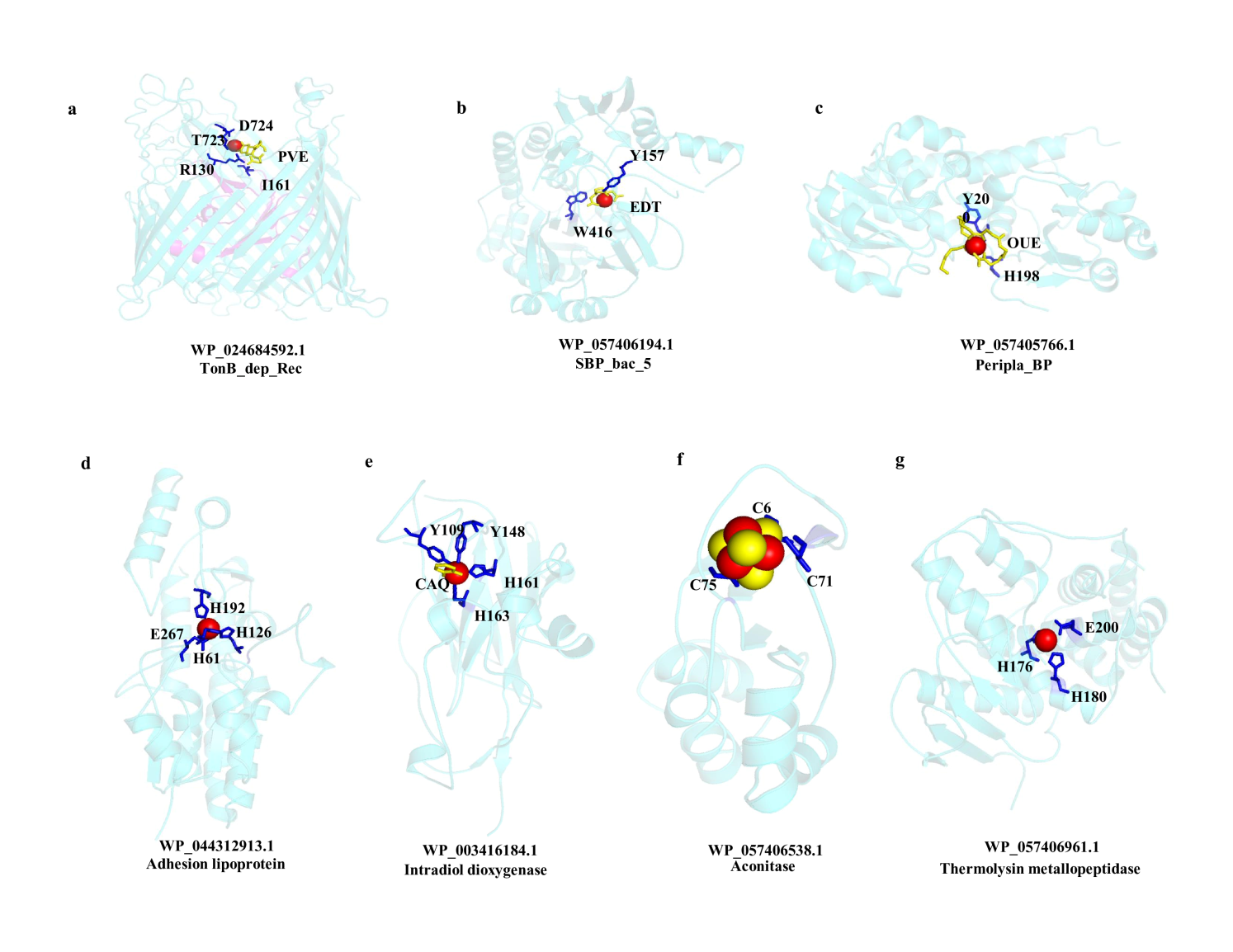 Supplementary Figure 1 Representative tertiary structure of each family of putative secretory iron binding proteins:All the proteins are shown with cartoon model (cyan) and the iron metal is shown as sphere (red). The ligands are shown with stick and colored yellow. The binding residues with iron metal ion and metal-ligand complexes are shown as blue sticks. The sequence Id and representative family of all the proteins are mentioned below their structure. Transport: (a) WP_024684592.1 protein of TonB dep Rec family with Fe-Pyoverdine (PVE) complex. (b) WP_057406194.1 of SBP bac 5 family with Fe-({[-BIS-CARBOXYMETHYL-AMINO)-ETHYL]-CARBOXYMETHYL-AMINO}-ACETIC ACID (EDT) complex. (c) WP_057405766.1 of Peripla BP family with Fe-Ferrioxamine B (OUE) complex. (d) WP_044312913.1 of adhesion lipoprotein family. Metabolic Process: (e) WP_003416184.1 of intradiol dioxygenase family with Fe-Catechol (CAQ. Response to oxidative stress : (f) WP_057406538.1 of Aconitase hydratase family with iron-sulphur cluster (red-yellow) sphere.  Proteolysis: (g) WP_057406961.1 of thermolysin metallopeptidase family. 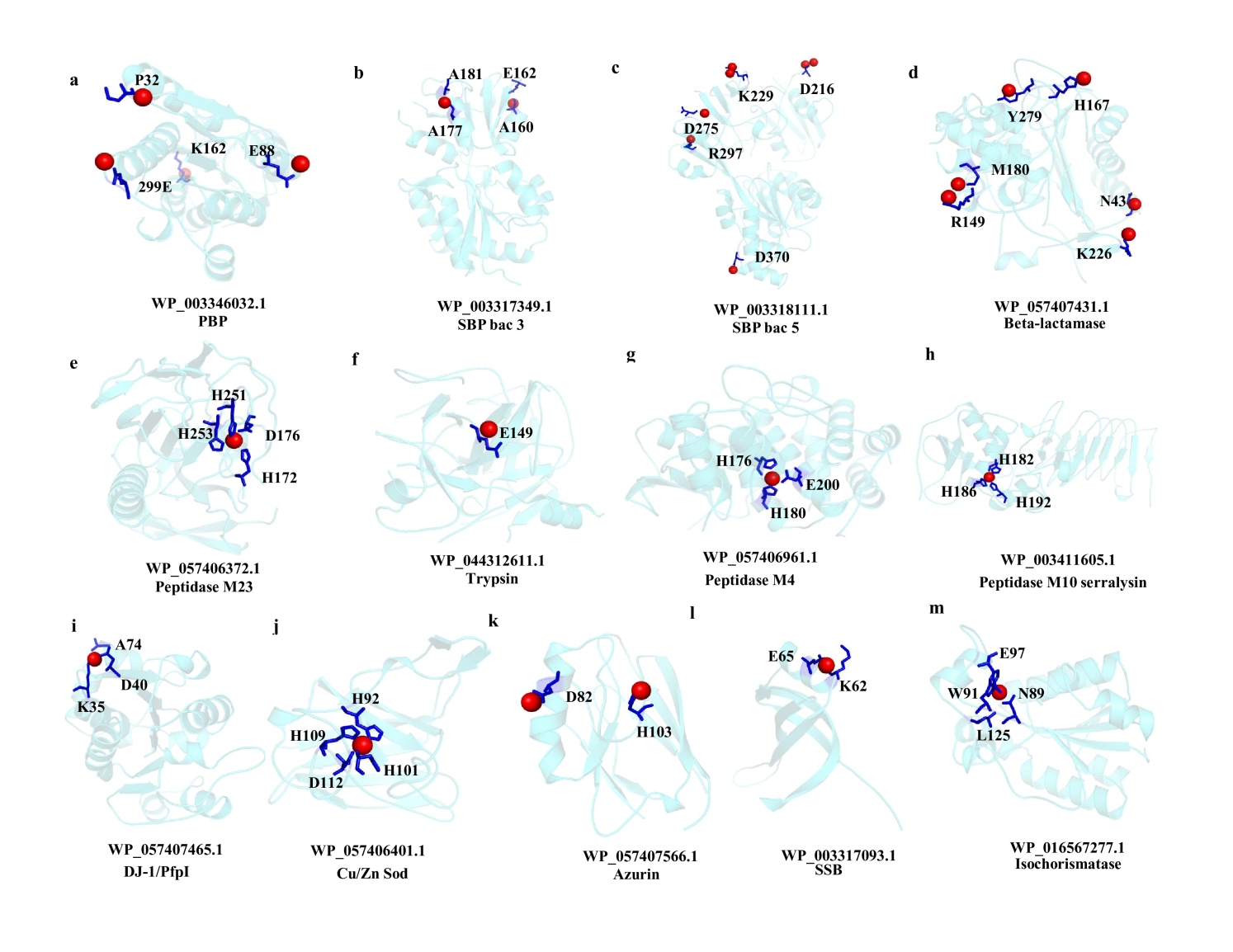 Supplementary Figure 2 The representative tertiary structure of each family of putative secretory zinc binding proteins. All the proteins are shown with cartoon model (cyan).The zinc metal is shown as sphere (red) and the interacting residues with zinc metal ion are shown with blue sticks. The sequence id and representative family of all the proteins are mentioned below their structure. Transport: (a) WP_003346032.1 protein of Peripla BP family, (b) WP_003317349.1 protein of SBP bac 3 family, (c) WP_003318111.1 protein of SBP bac 5 family. Antimicrobial resistance: (d) WP_057407431.1 protein of Beta-lactamase family, (e) WP_057406372.1 protein of Peptidase M23 family. Proteolysis: (f) WP_044312611.1 protein of Trypsin family, (g) WP_057406961.1 protein of Thermolysin metallopeptidase family, (h) WP_003411605.1 protein of Peptidase M10 serralysin family. Response to oxidative stress: (i) WP_057407465.1 protein of DJ-1/PfpI family, (j) WP_057406401.1 protein of Cu/Zn Sod family, (k) WP_057407566.1 protein of Azurin family. DNA repair (l) WP_003317093.1 protein of SSB family. Metabolic pathway (m) WP_016567277.1 protein of Isochorismatase family. 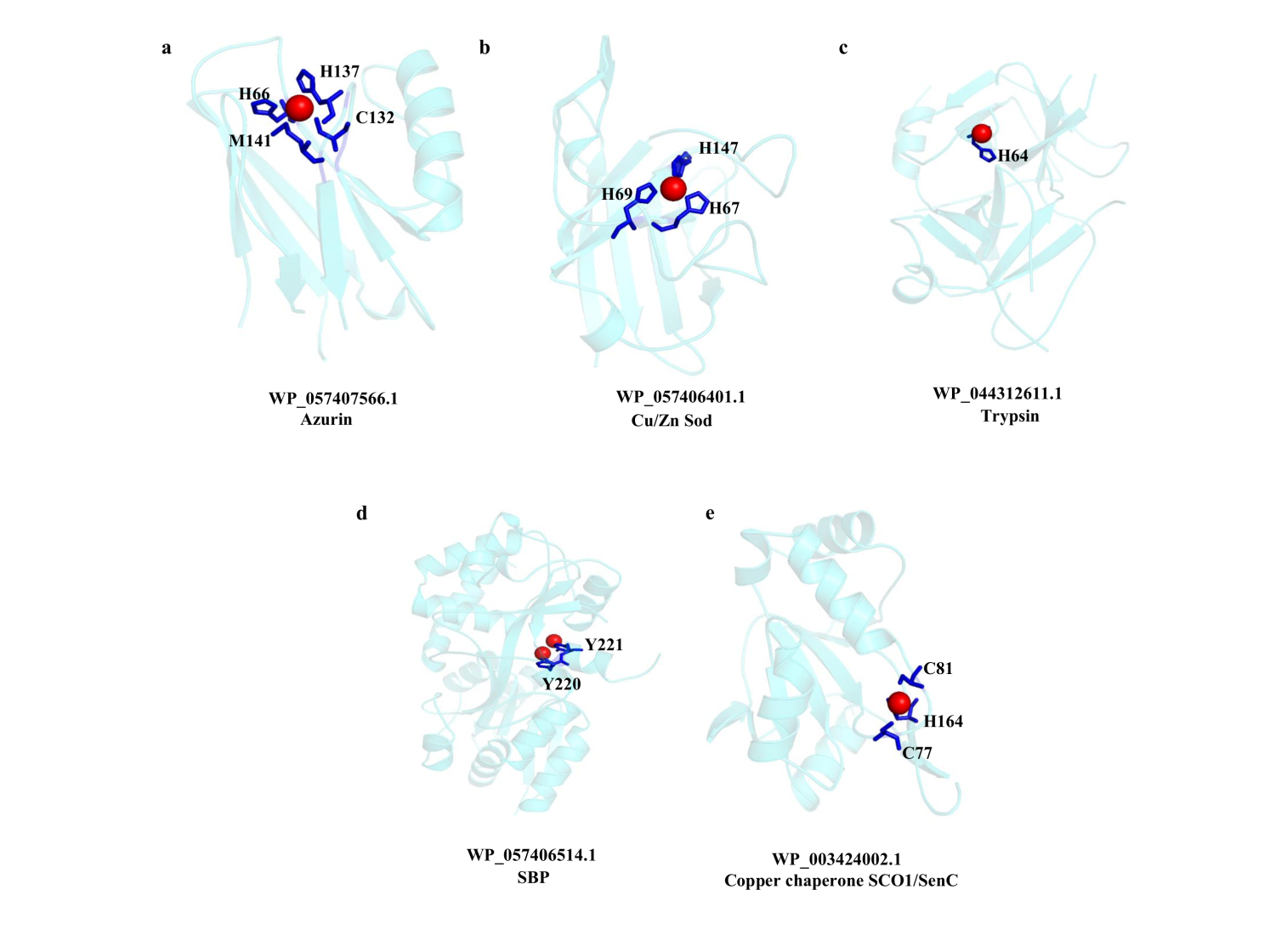 Supplementary Figure 3 Representative tertiary structure of secretory copper binding proteins. All the proteins are shown with cartoon model (cyan).The copper metal is shown as sphere (red) and the interacting residues with copper metal ion are shown with blue sticks. The sequence id and representative family of all the proteins are mentioned below their structure. Response to oxidative stress (a) WP_057407566.1 protein of Azurin family, (b) WP_057406401.1 protein of Cu/Zn Sod family. Proteolysis: (c) WP_044312611.1 of trypsin family. Transport (d) WP_057406514.1 protein of SBP bac family. Protein folding (e) WP_003424002.1 protein of copper chaperone SCO1/SenC family.2.2 Supplementary TablesSupplementary Table S1 : Subcellular localization and Functional domain analysis of iron binding proteinsSupplementary Table S2 : The details of functionally enriched GO network of iron binding proteinsSupplementary Table S3: Secreted iron binding proteinsSupplementary Table S4: List of interacting residues in secreted iron binding proteinsSupplementary Table S5 : Subcellular localization and Functional domain analysis of zinc binding proteinsSupplementary Table S6 : The details of functionally enriched GO network of zinc binding proteinsSupplementary Table S7: Secreted zinc binding proteinsSupplementary Table S8: List of interacting residues in secreted zinc binding proteinsSupplementary Table S9 : Subcellular localization and Functional domain analysis of copper binding proteinsSupplementary Table S10: The details of functionally enriched GO network of copper binding proteinsSupplementary Table S11: Secreted copper binding proteinsSupplementary Table S12: List of interacting residues in secreted copper binding proteinsS. No.Sequence IDSubcellular localizationFunctional domain/familyDescriptionBroad class1WP_057407492.1CytoplasmicMetallo-beta-lactamaseHydrolyze the amide bond in beta-lactam compoundsAntimicrobial resistance2WP_057407454.1InnerMembraneGGDEF domainCatalyze synthesis or hydrolysis of cyclic diguanylateCell signaling3WP_057406495.1CytoplasmicHD domainHave phosphohydrolase activity and are involved in signal transduction Cell signaling4WP_003344947.1InnerMembranePAS domainSignal sensor for light, oxygen and ligandsCell signaling5WP_057406934.1PeriplasmicAlpha-ketoglutarate-dependent dioxygenase AlkB-likeRemoval of alkylation lesions from purine and pyrimidine at endocyclic positionsDNA repair6WP_044311542.1CytoplasmicAP endonucleaseCreate a nick in the phosphodiester backbone of the AP siteDNA repair7WP_044312066.1CytoplasmicHhH-GPD Found in variety of enzyme involved in DNA repair mechanismDNA repair8WP_057406193.1CytoplasmicMetallo-dependent phosphatase-likeHydrolyse phosphomonoesters, phosphodiesters and phophotriesters in a metal dependent mannerDNA repair9WP_057407268.1CytoplasmicMetallo-dependent phosphatase-likeHydrolyse phosphomonoesters, phosphodiesters and phophotriesters in a metal dependent mannerDNA repair10WP_057407599.1CytoplasmicMetallo-dependent phosphatase-likeHydrolyse phosphomonoesters, phosphodiesters and phophotriesters in a metal dependent mannerDNA repair11WP_003318412.1CytoplasmicUvrD-like helicaseATP dependent enzyme helps in unwinding of duplexes DNA in 3'-5' polarityDNA repair12WP_003367943.1CytoplasmicUvrD-like helicaseATP dependent enzyme helps in unwinding of duplexes DNA in 3'-5' polarityDNA repair13WP_003368718.1Cytoplasmic[2Fe-2S] binding domainFound in variety of enzymes like oxidoreductases, dehydrogenases and oxidases which are involved in many metabolic processesMetabolic process14WP_057407038.1Cytoplasmic[2Fe-2S] binding domainFound in variety of enzymes like oxidoreductases, dehydrogenases and oxidases which are involved in many metabolic processesMetabolic process15WP_003316554.1InnerMembrane2Fe-2S iron-sulfur cluster binding domainMediate electron transfer in numerous metabolic processesMetabolic process16WP_057406593.1Cytoplasmic2OG-Fe(II) oxygenase superfamilyFound in many enzymes to catalyses oxidation-reduction reactionsMetabolic process17WP_003316325.1Cytoplasmic4Fe-4S ferredoxin-type iron-sulfur binding domainMediate electron transfer in numerous metabolic processesMetabolic process18WP_003339547.1Cytoplasmic4Fe-4S ferredoxin-type iron-sulfur binding domainMediate electron transfer in numerous metabolic processesMetabolic process19WP_003316525.1CytoplasmicAconitase family, 4Fe-4S cluster binding siteReversible isomerization of citrate and isocitrate in TCA cycleMetabolic process20WP_024661529.1CytoplasmicAconitase family, 4Fe-4S cluster binding siteReversible isomerization of citrate and isocitrate in TCA cycleMetabolic process21WP_057405827.1CytoplasmicAconitase family, 4Fe-4S cluster binding siteReversible isomerization of citrate and isocitrate in TCA cycleMetabolic process22WP_057407397.1CytoplasmicAconitase family, 4Fe-4S cluster binding siteReversible isomerization of citrate and isocitrate in TCA cycleMetabolic process23WP_003314266.1CytoplasmicAdenylate kinaseNucleotide phosphoryl exchange reactionMetabolic process24WP_044311859.1CytoplasmicAdrenodoxinHave electron transfer activity and play role biosynthesis of  setroidMetabolic process25WP_003392017.1CytoplasmicAminotransferase class-IIIHave pyridoxal phosphate binding and transaminase activity which are involve in various biosynthetic processesMetabolic process26WP_003402943.1CytoplasmicAminotransferase class-IIIHave pyridoxal phosphate binding and transaminase activity which are involve in various biosynthetic processesMetabolic process27WP_004411082.1CytoplasmicAminotransferase class-IIIHave pyridoxal phosphate binding and transaminase activity which are involve in various biosynthetic processesMetabolic process28WP_004417709.1CytoplasmicAminotransferase class-IIIHave pyridoxal phosphate binding and transaminase activity which are involve in various biosynthetic processesMetabolic process29WP_044312440.1CytoplasmicAminotransferase class-IIIHave pyridoxal phosphate binding and transaminase activity which are involve in various biosynthetic processesMetabolic process30WP_057405800.1CytoplasmicAminotransferase class-IIIHave pyridoxal phosphate binding and transaminase activity which are involve in various biosynthetic processesMetabolic process31WP_057405887.1CytoplasmicAminotransferase class-IIIHave pyridoxal phosphate binding and transaminase activity which are involve in various biosynthetic processesMetabolic process32WP_057406018.1CytoplasmicAminotransferase class-IIIHave pyridoxal phosphate binding and transaminase activity which are involve in various biosynthetic processesMetabolic process33WP_057406163.1CytoplasmicAminotransferase class-IIIHave pyridoxal phosphate binding and transaminase activity which are involve in various biosynthetic processesMetabolic process34WP_057407034.1CytoplasmicAminotransferase class-IIIHave pyridoxal phosphate binding and transaminase activity which are involve in various biosynthetic processesMetabolic process35WP_003409112.1CytoplasmicAminotransferase class-VHave pyridoxal phosphate binding and transaminase activity which are involve in various biosynthetic processesMetabolic process36WP_003423469.1CytoplasmicARD/ARD' familyCatalyses oxidation-reduction process in methionine salvage pathwayMetabolic process37WP_004415612.1CytoplasmicAromatic-ring-hydroxylating dioxygenase, alpha subunitConversion of closed ring aromatic complexes to non-aromatic cis-diolsMetabolic process38WP_057405905.1CytoplasmicBiopterin-dependent aromatic amino acid hydroxylaseUtilizes tetrahyrobiopterin as substrate for ring hydroxylation of aromatic amino acids Metabolic process39WP_003316190.1CytoplasmicBiotin and Thiamin Synthesis associated domainBiosynthesis of thiamine diphosphateMetabolic process40WP_032660413.1CytoplasmicCO dehydrogenase flavoproteinOxidation of CO with water to yield CO2 and electron for electron transport chainMetabolic process41WP_057405639.1CytoplasmicCysteine dioxygenase type ICatalyses oxidation-reduction reactions to maintain cysteine homeostasis and to regulate sulphate productionMetabolic process42WP_057405902.1CytoplasmicDegT/DnrJ/EryC1/StrS aminotransferase familyHave pyridoxal phosphate binding and transaminase activity which are involve in various biosynthetic processesMetabolic process43WP_057405945.1CytoplasmicDegT/DnrJ/EryC1/StrS aminotransferase familyHave pyridoxal phosphate binding and transaminase activity which are involve in various biosynthetic processesMetabolic process44WP_057406817.1CytoplasmicDegT/DnrJ/EryC1/StrS aminotransferase familyHave pyridoxal phosphate binding and transaminase activity which are involve in various biosynthetic processesMetabolic process45WP_003346110.1CytoplasmicDihydroorotate dehydrogenaseOxidation of dihyroorolate to orolate in fourth step of de novo pyrimidine biosynthesis Metabolic process46WP_003422526.1CytoplasmicDihydroprymidine dehydrogenase domain II, 4Fe-4S clusterInvolve in first i.e rate limiting step of pyrimidine degradationMetabolic process47WP_057407202.1CytoplasmicFerredoxin reductase-type FAD-binding domainCatalyses dehydrogenation of metabolites, oxidation-reduction reactions and electron transferMetabolic process48WP_004410832.1CytoplasmicGlutamate synthase domainReductive biosynthesis of L-glutamate from 2-oxoglutarate and L-glutamineMetabolic process49WP_003347797.1CytoplasmicGlutamine amidotransferase domainFormation of new carbon nitrogen group by removing and transferring ammonia group from glutamine to other substrateMetabolic process50WP_057407460.1CytoplasmicHomogentisate 1,2-dioxygenaseCatalyzes oxidation and reduction reaction to convert homogentisate to maleylacetoacetate in phenyalanine and  tyrosine catabolismMetabolic process51WP_046719726.1CytoplasmicHydroxyacylglutathione hydrolase C-terminusCatalyses last step in methylgyoxal conversion to lactic acid and reduced glutathioneMetabolic process52WP_003315852.1CytoplasmicHydroxyphenylpyruvate dioxygenase, HPPDConversion of hydroxyphenylpyruvate to homogentisate Metabolic process53WP_003416184.1PeriplasmicIntradiol ring-cleavage dioxygenaseCatalyses oxidation reduction reactions to cleave aromatic ring during aromatic compounds degradationMetabolic process54WP_010424090.1CytoplasmicIron-containing alcohol dehydrogenaseReversible oxidation of ethanol to acetaldehyde and reduction of NADMetabolic process55WP_057407211.1CytoplasmicIron-containing alcohol dehydrogenaseReversible oxidation of ethanol to acetaldehyde and reduction of NADMetabolic process56WP_057405774.1CytoplasmicIsopenicillin N synthase-likeFormation of Isopenicillin N which is a precursor for biosynthesis of beta-lactam antibioticsMetabolic process57WP_057406879.1CytoplasmicIsopenicillin N synthase-likeFormation of Isopenicillin N which is a precursor for biosynthesis of beta-lactam antibioticsMetabolic process58WP_057406478.1CytoplasmicL-lactate dehydrogenase, bacterialOxidative conversion of L-lactate to pyruvate Metabolic process59WP_003424754.1CytoplasmicMetal-dependent hydrolaseHydrolytic cleavage of wide spectrum of substratesMetabolic process60WP_057405765.1CytoplasmicMetal-dependent hydrolaseHydrolytic cleavage of wide spectrum of substratesMetabolic process61WP_057405846.1CytoplasmicMetal-dependent hydrolaseHydrolytic cleavage of wide spectrum of substratesMetabolic process62WP_057406366.1CytoplasmicMetal-dependent hydrolaseHydrolytic cleavage of wide spectrum of substratesMetabolic process63WP_057406751.1CytoplasmicMetal-dependent hydrolaseHydrolytic cleavage of wide spectrum of substratesMetabolic process64WP_057407607.1CytoplasmicMetal-dependent hydrolaseHydrolytic cleavage of wide spectrum of substratesMetabolic process65WP_003393669.1CytoplasmicOxidoreductase FAD/NAD(P)-bindingPresent in various enzymes to catalyse oxidation-reduction reactionsMetabolic process66WP_057406498.1CytoplasmicOxidoreductase FAD/NAD(P)-bindingPresent in various enzymes to catalyse oxidation-reduction reactionsMetabolic process67WP_057406554.1CytoplasmicOxidoreductase FAD/NAD(P)-bindingPresent in various enzymes to catalyse oxidation-reduction reactionsMetabolic process68WP_057406216.1CytoplasmicPhosphotriesterase familyCatabolic activity on synthetic organophosphate triesters and phosphofluoridatesMetabolic process69WP_057405836.1CytoplasmicProtocatechuate 3,4-dioxygenase, alpha subunitAromatic amino acid cleavage to degrade plant biopolymersMetabolic process70WP_003317890.1CytoplasmicRadical_SAMReductive cleavage of SAM to produce free radicals and to catalyse variety of metabolic activitiesMetabolic process71WP_002554639.1CytoplasmicRibonucleotide reductase, small chainReductive synthesis of deoxyribonucleotides from ribonucleotides which are used as precursors for DNA synthesisMetabolic process72WP_057406304.1CytoplasmicRibonucleotide reductase, small chainReductive synthesis of deoxyribonucleotides from ribonucleotides which are used as precursors for DNA synthesisMetabolic process73WP_003316551.1InnerMembraneSuccinate dehydrogenase/Fumarate reductase transmembrane subunitCatalyses oxidation-reduction reactionsMetabolic process74WP_003423585.1InnerMembraneSuccinate dehydrogenase/Fumarate reductase transmembrane subunitCatalyses oxidation-reduction reactionsMetabolic process75WP_024665695.1CytoplasmicTaurine catabolism dioxygenase TauD, TfdA familyCatalyses oxygenolytic discharge of sulphite from taurine during sulphate starvationMetabolic process76WP_024959042.1CytoplasmicTaurine catabolism dioxygenase TauD, TfdA familyCatalyses oxygenolytic discharge of sulphite from taurine during sulphate starvationMetabolic process77WP_057406034.1CytoplasmicTaurine catabolism dioxygenase TauD, TfdA familyCatalyses oxygenolytic discharge of sulphite from taurine during sulphate starvationMetabolic process78WP_057406049.1CytoplasmicTaurine catabolism dioxygenase TauD, TfdA familyCatalyses oxygenolytic discharge of sulphite from taurine during sulphate starvationMetabolic process79WP_057406566.1CytoplasmicTaurine catabolism dioxygenase TauD, TfdA familyCatalyses oxygenolytic discharge of sulphite from taurine during sulphate starvationMetabolic process80WP_057407032.1CytoplasmicTaurine catabolism dioxygenase TauD, TfdA familyCatalyses oxygenolytic discharge of sulphite from taurine during sulphate starvationMetabolic process81WP_003368889.1CytoplasmicUrease, alpha subunitHydrolysis of urea to ammonia and carbamateMetabolic process82WP_003313490.1CytoplasmicNADH:flavin oxidoreductase / NADH oxidase familyHave FMN binding and oxidoreductase activity to regulate various metabolic processesMetabolic process83WP_004415601.1CytoplasmicNADH:flavin oxidoreductase / NADH oxidase familyHave FMN binding and oxidoreductase activity to regulate various metabolic processesMetabolic process84WP_024647946.1CytoplasmicNADH:flavin oxidoreductase / NADH oxidase familyHave FMN binding and oxidoreductase activity to regulate various metabolic processesMetabolic process85WP_057405588.1CytoplasmicNADH:flavin oxidoreductase / NADH oxidase familyHave FMN binding and oxidoreductase activity to regulate various metabolic processesMetabolic process86WP_057406128.1CytoplasmicNADH:flavin oxidoreductase / NADH oxidase familyHave FMN binding and oxidoreductase activity to regulate various metabolic processesMetabolic process87WP_057406920.1CytoplasmicNADH:flavin oxidoreductase / NADH oxidase familyHave FMN binding and oxidoreductase activity to regulate various metabolic processesMetabolic process88WP_057406328.1CytoplasmicPolypeptide deformylaseFormyl group removal from N-terminal of polypeptide chainProtein biosynthesis89WP_003349508.1CytoplasmicTrx-like domain/YbbNPromote assembly of proteins involved in and stress response and DNA replication Protein folding90WP_044312661.1CytoplasmicTrx-like domain/YbbNPromote assembly of proteins involved in and stress response and DNA replicationProtein folding91WP_057406977.1InnerMembranePeptidase C39Use thiol group as nucleophile from cysteine residues to hydrolyze peptide bond Proteolysis92WP_057406961.1ExtracellularThermolysin metallopeptidase, alpha-helical domain/Peptidase M4Secreted thermostable metalloprotease used to hydrolyze peptideProteolysis93WP_057406538.1ExtracellularAconitase familyReversible isomerization of citrate and isocitrate in TCA cycle, act as superoxide sensor and are involved in protection from oxidative stress Response to oxidative stress94WP_002554851.1CytoplasmicBacterioferritin/Ferritin-like diiron domainHave ferroxidase activity which assist detoxification and protection from radical speciesResponse to oxidative stress95WP_003317095.1CytoplasmicBacterioferritin/Ferritin-like diiron domainHave ferroxidase activity which assist detoxification and protection from radical speciesResponse to oxidative stress96WP_057406103.1CytoplasmicBacterioferritin/Ferritin-like diiron domainHave ferroxidase activity which assist detoxification and protection from radical speciesResponse to oxidative stress97WP_003344123.1PeriplasmicCatalaseReduce the free radical toxicity by converting hydrogen peroxide into water and oxygenResponse to oxidative stress98WP_057407284.1CytoplasmicCatalaseReduce the free radical toxicity by converting hydrogen peroxide into water and oxygenResponse to oxidative stress99WP_003314356.1CytoplasmicFerritin/DPS protein domainHave ferroxidase activity which assist detoxification and protection from radical speciesResponse to oxidative stress100WP_002551467.1CytoplasmicGlutaredoxinAlteration in redox state of the protein to maintain cell redox homeostasisResponse to oxidative stress101WP_002554852.1CytoplasmicGlutaredoxinAlteration in redox state of the protein to maintain cell redox homeostasisResponse to oxidative stress102WP_044311912.1CytoplasmicGlutaredoxinAlteration in redox state of the protein to maintain cell redox homeostasisResponse to oxidative stress103WP_003313497.1PeriplasmicIron/manganese superoxide dismutasesRedox active enzyme to catalyse superoxide radicals conversion to molecular oxygenResponse to oxidative stress104WP_003395233.1PeriplasmicIron/manganese superoxide dismutasesRedox active enzyme to catalyse superoxide radicals conversion to molecular oxygenResponse to oxidative stress105WP_003411784.1CytoplasmictRNA N6-adenosine threonylcarbamoyltransferase, TsaDHave DNA binding and endopeptidase activity and are involve in formation of threonylcarbamoyl group on adenosine in tRNARNA processing106WP_003424955.1CytoplasmictRNA (Uracil-5-)-methyltransferaseCatalyses the formation of 5-methyl-uridine in tRNA for its maturation and stabilizationRNA processing107WP_003368536.1CytoplasmictRNA-hydroxylase MiaECatalyses the posttranscriptional allylic hydroxylation of 2-methylthio-N-6-isopentenyl adenosine in tRNARNA processing108WP_057407245.1CytoplasmicCrp-type HTH domainDNA binding protein involved in transcription regulationTranscription regulation109WP_003316328.1CytoplasmicHDOD domainFound in association with response regulator, GGDEF and EAL domain probably play role in regulation and signalingTranscription regulation110WP_044311996.1CytoplasmicHDOD domainFound in association with response regulator, GGDEF and EAL domain probably play role in regulation and signalingTranscription regulation111WP_003395693.1CytoplasmicJmjC domainHave demethylase and hydroxylases activity for transcription regulationTranscription regulation112WP_003364071.1CytoplasmicNIF3 (NGG1p interacting factor 3)NIF3 interacts with transcriptional coactivator NGG1PTranscription regulation113WP_057405651.1CytoplasmicPirinHave quercetinase activity which require metal ion to regulate transcriptionTranscription regulation114WP_057406965.1CytoplasmicPirinHave quercetinase activity which require metal ion to regulate transcriptionTranscription regulation115WP_057407547.1CytoplasmicPirinHave quercetinase activity which require metal ion to regulate transcriptionTranscription regulation116WP_024682945.1CytoplasmicTENA/THI-4/PQQC familyEnhancement of expression of some extracellular enzymesTranscription regulation117WP_003316106.1CytoplasmicRubredoxinRedox active electron carrier protein mainly in anaerobesTransport118WP_002553918.1InnerMembraneABC transporterIntegral membrane ATP-binding cassette transporters which uses ATP for import and export of wide range of substrates including metal ionsTransport119WP_002555631.1InnerMembraneABC transporterIntegral membrane ATP-binding cassette transporters which uses ATP for import and export of wide range of substrates including metal ionsTransport120WP_003313589.1InnerMembraneABC transporterIntegral membrane ATP-binding cassette transporters which uses ATP for import and export of wide range of substrates including metal ionsTransport121WP_003313770.1InnerMembraneABC transporterIntegral membrane ATP-binding cassette transporters which uses ATP for import and export of wide range of substrates including metal ionsTransport122WP_003316092.1InnerMembraneABC transporterIntegral membrane ATP-binding cassette transporters which uses ATP for import and export of wide range of substrates including metal ionsTransport123WP_003317225.1InnerMembraneABC transporterIntegral membrane ATP-binding cassette transporters which uses ATP for import and export of wide range of substrates including metal ionsTransport124WP_003317226.1InnerMembraneABC transporterIntegral membrane ATP-binding cassette transporters which uses ATP for import and export of wide range of substrates including metal ionsTransport125WP_003317352.1InnerMembraneABC transporterIntegral membrane ATP-binding cassette transporters which uses ATP for import and export of wide range of substrates including metal ionsTransport126WP_003317464.1InnerMembraneABC transporterIntegral membrane ATP-binding cassette transporters which uses ATP for import and export of wide range of substrates including metal ionsTransport127WP_003318317.1InnerMembraneABC transporterIntegral membrane ATP-binding cassette transporters which uses ATP for import and export of wide range of substrates including metal ionsTransport128WP_003318733.1InnerMembraneABC transporterIntegral membrane ATP-binding cassette transporters which uses ATP for import and export of wide range of substrates including metal ionsTransport129WP_003344757.1InnerMembraneABC transporterIntegral membrane ATP-binding cassette transporters which uses ATP for import and export of wide range of substrates including metal ionsTransport130WP_003349498.1InnerMembraneABC transporterIntegral membrane ATP-binding cassette transporters which uses ATP for import and export of wide range of substrates including metal ionsTransport131WP_003363626.1InnerMembraneABC transporterIntegral membrane ATP-binding cassette transporters which uses ATP for import and export of wide range of substrates including metal ionsTransport132WP_003371222.1InnerMembraneABC transporterIntegral membrane ATP-binding cassette transporters which uses ATP for import and export of wide range of substrates including metal ionsTransport133WP_003391874.1InnerMembraneABC transporterIntegral membrane ATP-binding cassette transporters which uses ATP for import and export of wide range of substrates including metal ionsTransport134WP_003394418.1InnerMembraneABC transporterIntegral membrane ATP-binding cassette transporters which uses ATP for import and export of wide range of substrates including metal ionsTransport135WP_003395611.1InnerMembraneABC transporterIntegral membrane ATP-binding cassette transporters which uses ATP for import and export of wide range of substrates including metal ionsTransport136WP_003396475.1InnerMembraneABC transporterIntegral membrane ATP-binding cassette transporters which uses ATP for import and export of wide range of substrates including metal ionsTransport137WP_003396818.1InnerMembraneABC transporterIntegral membrane ATP-binding cassette transporters which uses ATP for import and export of wide range of substrates including metal ionsTransport138WP_003399986.1InnerMembraneABC transporterIntegral membrane ATP-binding cassette transporters which uses ATP for import and export of wide range of substrates including metal ionsTransport139WP_003405691.1InnerMembraneABC transporterIntegral membrane ATP-binding cassette transporters which uses ATP for import and export of wide range of substrates including metal ionsTransport140WP_003406778.1InnerMembraneABC transporterIntegral membrane ATP-binding cassette transporters which uses ATP for import and export of wide range of substrates including metal ionsTransport141WP_003409725.1InnerMembraneABC transporterIntegral membrane ATP-binding cassette transporters which uses ATP for import and export of wide range of substrates including metal ionsTransport142WP_003410638.1InnerMembraneABC transporterIntegral membrane ATP-binding cassette transporters which uses ATP for import and export of wide range of substrates including metal ionsTransport143WP_003413043.1InnerMembraneABC transporterIntegral membrane ATP-binding cassette transporters which uses ATP for import and export of wide range of substrates including metal ionsTransport144WP_003420782.1InnerMembraneABC transporterIntegral membrane ATP-binding cassette transporters which uses ATP for import and export of wide range of substrates including metal ionsTransport145WP_003423922.1InnerMembraneABC transporterIntegral membrane ATP-binding cassette transporters which uses ATP for import and export of wide range of substrates including metal ionsTransport146WP_003424625.1InnerMembraneABC transporterIntegral membrane ATP-binding cassette transporters which uses ATP for import and export of wide range of substrates including metal ionsTransport147WP_003425787.1InnerMembraneABC transporterIntegral membrane ATP-binding cassette transporters which uses ATP for import and export of wide range of substrates including metal ionsTransport148WP_003427335.1InnerMembraneABC transporterIntegral membrane ATP-binding cassette transporters which uses ATP for import and export of wide range of substrates including metal ionsTransport149WP_003427838.1InnerMembraneABC transporterIntegral membrane ATP-binding cassette transporters which uses ATP for import and export of wide range of substrates including metal ionsTransport150WP_004394289.1InnerMembraneABC transporterIntegral membrane ATP-binding cassette transporters which uses ATP for import and export of wide range of substrates including metal ionsTransport151WP_004403512.1InnerMembraneABC transporterIntegral membrane ATP-binding cassette transporters which uses ATP for import and export of wide range of substrates including metal ionsTransport152WP_004415692.1InnerMembraneABC transporterIntegral membrane ATP-binding cassette transporters which uses ATP for import and export of wide range of substrates including metal ionsTransport153WP_004416899.1InnerMembraneABC transporterIntegral membrane ATP-binding cassette transporters which uses ATP for import and export of wide range of substrates including metal ionsTransport154WP_010413485.1InnerMembraneABC transporterIntegral membrane ATP-binding cassette transporters which uses ATP for import and export of wide range of substrates including metal ionsTransport155WP_010419706.1InnerMembraneABC transporterIntegral membrane ATP-binding cassette transporters which uses ATP for import and export of wide range of substrates including metal ionsTransport156WP_010424837.1InnerMembraneABC transporterIntegral membrane ATP-binding cassette transporters which uses ATP for import and export of wide range of substrates including metal ionsTransport157WP_010429566.1InnerMembraneABC transporterIntegral membrane ATP-binding cassette transporters which uses ATP for import and export of wide range of substrates including metal ionsTransport158WP_016566951.1InnerMembraneABC transporterIntegral membrane ATP-binding cassette transporters which uses ATP for import and export of wide range of substrates including metal ionsTransport159WP_016567612.1InnerMembraneABC transporterIntegral membrane ATP-binding cassette transporters which uses ATP for import and export of wide range of substrates including metal ionsTransport160WP_016568024.1InnerMembraneABC transporterIntegral membrane ATP-binding cassette transporters which uses ATP for import and export of wide range of substrates including metal ionsTransport161WP_016568489.1InnerMembraneABC transporterIntegral membrane ATP-binding cassette transporters which uses ATP for import and export of wide range of substrates including metal ionsTransport162WP_024661619.1InnerMembraneABC transporterIntegral membrane ATP-binding cassette transporters which uses ATP for import and export of wide range of substrates including metal ionsTransport163WP_024683414.1InnerMembraneABC transporterIntegral membrane ATP-binding cassette transporters which uses ATP for import and export of wide range of substrates including metal ionsTransport164WP_024959301.1InnerMembraneABC transporterIntegral membrane ATP-binding cassette transporters which uses ATP for import and export of wide range of substrates including metal ionsTransport165WP_024960521.1InnerMembraneABC transporterIntegral membrane ATP-binding cassette transporters which uses ATP for import and export of wide range of substrates including metal ionsTransport166WP_044311491.1InnerMembraneABC transporterIntegral membrane ATP-binding cassette transporters which uses ATP for import and export of wide range of substrates including metal ionsTransport167WP_044312272.1InnerMembraneABC transporterIntegral membrane ATP-binding cassette transporters which uses ATP for import and export of wide range of substrates including metal ionsTransport168WP_044312846.1InnerMembraneABC transporterIntegral membrane ATP-binding cassette transporters which uses ATP for import and export of wide range of substrates including metal ionsTransport169WP_044313343.1InnerMembraneABC transporterIntegral membrane ATP-binding cassette transporters which uses ATP for import and export of wide range of substrates including metal ionsTransport170WP_057405627.1InnerMembraneABC transporterIntegral membrane ATP-binding cassette transporters which uses ATP for import and export of wide range of substrates including metal ionsTransport171WP_057405633.1InnerMembraneABC transporterIntegral membrane ATP-binding cassette transporters which uses ATP for import and export of wide range of substrates including metal ionsTransport172WP_057405718.1InnerMembraneABC transporterIntegral membrane ATP-binding cassette transporters which uses ATP for import and export of wide range of substrates including metal ionsTransport173WP_057405772.1InnerMembraneABC transporterIntegral membrane ATP-binding cassette transporters which uses ATP for import and export of wide range of substrates including metal ionsTransport174WP_057405815.1InnerMembraneABC transporterIntegral membrane ATP-binding cassette transporters which uses ATP for import and export of wide range of substrates including metal ionsTransport175WP_057406029.1InnerMembraneABC transporterIntegral membrane ATP-binding cassette transporters which uses ATP for import and export of wide range of substrates including metal ionsTransport176WP_057406098.1InnerMembraneABC transporterIntegral membrane ATP-binding cassette transporters which uses ATP for import and export of wide range of substrates including metal ionsTransport177WP_057406145.1InnerMembraneABC transporterIntegral membrane ATP-binding cassette transporters which uses ATP for import and export of wide range of substrates including metal ionsTransport178WP_057406195.1InnerMembraneABC transporterIntegral membrane ATP-binding cassette transporters which uses ATP for import and export of wide range of substrates including metal ionsTransport179WP_057406196.1InnerMembraneABC transporterIntegral membrane ATP-binding cassette transporters which uses ATP for import and export of wide range of substrates including metal ionsTransport180WP_057406223.1InnerMembraneABC transporterIntegral membrane ATP-binding cassette transporters which uses ATP for import and export of wide range of substrates including metal ionsTransport181WP_057406345.1InnerMembraneABC transporterIntegral membrane ATP-binding cassette transporters which uses ATP for import and export of wide range of substrates including metal ionsTransport182WP_057406444.1InnerMembraneABC transporterIntegral membrane ATP-binding cassette transporters which uses ATP for import and export of wide range of substrates including metal ionsTransport183WP_057406537.1InnerMembraneABC transporterIntegral membrane ATP-binding cassette transporters which uses ATP for import and export of wide range of substrates including metal ionsTransport184WP_057406731.1InnerMembraneABC transporterIntegral membrane ATP-binding cassette transporters which uses ATP for import and export of wide range of substrates including metal ionsTransport185WP_057406813.1InnerMembraneABC transporterIntegral membrane ATP-binding cassette transporters which uses ATP for import and export of wide range of substrates including metal ionsTransport186WP_057406890.1InnerMembraneABC transporterIntegral membrane ATP-binding cassette transporters which uses ATP for import and export of wide range of substrates including metal ionsTransport187WP_057406900.1InnerMembraneABC transporterIntegral membrane ATP-binding cassette transporters which uses ATP for import and export of wide range of substrates including metal ionsTransport188WP_057406916.1InnerMembraneABC transporterIntegral membrane ATP-binding cassette transporters which uses ATP for import and export of wide range of substrates including metal ionsTransport189WP_057406926.1InnerMembraneABC transporterIntegral membrane ATP-binding cassette transporters which uses ATP for import and export of wide range of substrates including metal ionsTransport190WP_057406928.1InnerMembraneABC transporterIntegral membrane ATP-binding cassette transporters which uses ATP for import and export of wide range of substrates including metal ionsTransport191WP_057407014.1InnerMembraneABC transporterIntegral membrane ATP-binding cassette transporters which uses ATP for import and export of wide range of substrates including metal ionsTransport192WP_057407128.1InnerMembraneABC transporterIntegral membrane ATP-binding cassette transporters which uses ATP for import and export of wide range of substrates including metal ionsTransport193WP_057407220.1InnerMembraneABC transporterIntegral membrane ATP-binding cassette transporters which uses ATP for import and export of wide range of substrates including metal ionsTransport194WP_057407226.1InnerMembraneABC transporterIntegral membrane ATP-binding cassette transporters which uses ATP for import and export of wide range of substrates including metal ionsTransport195WP_057407405.1InnerMembraneABC transporterIntegral membrane ATP-binding cassette transporters which uses ATP for import and export of wide range of substrates including metal ionsTransport196WP_057407521.1InnerMembraneABC transporterIntegral membrane ATP-binding cassette transporters which uses ATP for import and export of wide range of substrates including metal ionsTransport197WP_057407551.1InnerMembraneABC transporterIntegral membrane ATP-binding cassette transporters which uses ATP for import and export of wide range of substrates including metal ionsTransport198WP_058877178.1InnerMembraneABC transporterIntegral membrane ATP-binding cassette transporters which uses ATP for import and export of wide range of substrates including metal ionsTransport199WP_058877187.1InnerMembraneABC transporterIntegral membrane ATP-binding cassette transporters which uses ATP for import and export of wide range of substrates including metal ionsTransport200WP_044312913.1PeriplasmicAdhesion lipoproteinAct as receptors for transport, host cell attachment, colonisation and adhesionTransport201WP_057406036.1PeriplasmicAdhesion lipoproteinAct as receptors for transport, host cell attachment, colonisation and adhesionTransport202WP_057406514.1PeriplasmicBacterial extracellular solute-binding proteinAct as receptors for transport and signal transduction systemTransport203WP_032662671.1PeriplasmicBacterial extracellular solute-binding proteins, family 5Act as receptors for transport and signal transduction systemTransport204WP_057405715.1PeriplasmicBacterial extracellular solute-binding proteins, family 5Act as receptors for transport and signal transduction systemTransport205WP_057406194.1PeriplasmicBacterial extracellular solute-binding proteins, family 5Act as receptors for transport and signal transduction systemTransport206WP_057406235.1PeriplasmicBacterial extracellular solute-binding proteins, family 5Act as receptors for transport and signal transduction systemTransport207WP_057406522.1PeriplasmicBacterial extracellular solute-binding proteins, family 5Act as receptors for transport and signal transduction systemTransport208WP_058877211.1PeriplasmicBacterial extracellular solute-binding proteins, family 5Act as receptors for transport and signal transduction systemTransport209WP_024664231.1CytoplasmicBacterial-like globinHeme-containing protein function in oxygen binding and oxygen transportTransport210WP_003341876.1InnerMembraneCytochrome C and Quinol oxidase polypeptide ICatalyses the last step in electron transport chain i.e reduction of oxygen to water after obtaining the electrons from cytochrome c and transfer them to oxygenTransport211WP_057405863.1PeriplasmicCytochrome c, class IA/ IBCatalyses the last step in electron transport chain i.e reduction of oxygen to water after obtaining the electrons from cytochrome c and transfer them to oxygenTransport212WP_003343974.1InnerMembraneNUBPL iron-transfer P-loop NTPaseATPase contains iron-sulphur cluster assembling factor needed for export and biosynthesis of ribosomal subunitsTransport213WP_057405766.1PeriplasmicPeriplasmic binding proteinAct as receptors for transport and signal transduction systemTransport214WP_057405965.1PeriplasmicPeriplasmic binding proteinAct as receptors for transport and signal transduction systemTransport215WP_057406118.1PeriplasmicPeriplasmic binding proteinAct as receptors for transport and signal transduction systemTransport216WP_057406158.1PeriplasmicPeriplasmic binding proteinAct as receptors for transport and signal transduction systemTransport217WP_057407289.1PeriplasmicPeriplasmic solute binding protein, ZnuA-likeAct as receptors for transport and signal transduction systemTransport218WP_044312813.1CytoplasmicRieske [2Fe-2S] domainCatalyses oxidation reduction reaction in electron transport chainTransport219WP_024661472.1OuterMembraneTonB-dependent receptor, plug domainAct as receptors for the active transport of Fe-siderophore complexes and other substrates Transport220WP_024684592.1OuterMembraneTonB-dependent receptor, plug domainAct as receptors for the active transport of Fe-siderophore complexes and other substratesTransport221WP_044312375.1OuterMembraneTonB-dependent receptor, plug domainAct as receptors for the active transport of Fe-siderophore complexes and other substratesTransport222WP_057405877.1OuterMembraneTonB-dependent receptor, plug domainAct as receptors for the active transport of Fe-siderophore complexes and other substratesTransport223WP_057406030.1OuterMembraneTonB-dependent receptor, plug domainAct as receptors for the active transport of Fe-siderophore complexes and other substratesTransport224WP_057406095.1OuterMembraneTonB-dependent receptor, plug domainAct as receptors for the active transport of Fe-siderophore complexes and other substratesTransport225WP_057406164.1OuterMembraneTonB-dependent receptor, plug domainAct as receptors for the active transport of Fe-siderophore complexes and other substratesTransport226WP_057406431.1OuterMembraneTonB-dependent receptor, plug domainAct as receptors for the active transport of Fe-siderophore complexes and other substratesTransport227WP_057406756.1OuterMembraneTonB-dependent receptor, plug domainAct as receptors for the active transport of Fe-siderophore complexes and other substratesTransport228WP_057407139.1OuterMembraneTonB-dependent receptor, plug domainAct as receptors for the active transport of Fe-siderophore complexes and other substratesTransport229WP_057407153.1OuterMembraneTonB-dependent receptor, plug domainAct as receptors for the active transport of Fe-siderophore complexes and other substratesTransport230WP_057407445.1OuterMembraneTonB-dependent receptor, plug domainAct as receptors for the active transport of Fe-siderophore complexes and other substratesTransport231WP_057407519.1OuterMembraneTonB-dependent receptor, plug domainAct as receptors for the active transport of Fe-siderophore complexes and other substratesTransport232WP_057407617.1OuterMembraneTonB-dependent receptor, plug domainAct as receptors for the active transport of Fe-siderophore complexes and other substratesTransportS. No.GOIDGOTermGOGroupsNr. GenesDegree1GO:0006810transportGroup01, Group04, Group1059662GO:0055085transmembrane transportGroup01, Group1029433GO:0006811ion transportGroup03, Group1019404GO:0071702organic substance transportGroup01, Group0430385GO:0071705nitrogen compound transportGroup0428346GO:0006820anion transportGroup1013347GO:0034220ion transmembrane transportGroup1013348GO:0098656anion transmembrane transportGroup1012339GO:0098660inorganic ion transmembrane transportGroup10133310GO:0098661inorganic anion transmembrane transportGroup10123311GO:0099131ATP hydrolysis coupled ion transmembrane transportGroup10123212GO:0015698inorganic anion transportGroup10123113GO:0090662ATP hydrolysis coupled transmembrane transportGroup10123114GO:0099133ATP hydrolysis coupled anion transmembrane transportGroup10123115GO:0046942carboxylic acid transportGroup1092916GO:0006520cellular amino acid metabolic processGroup06, Group08102817GO:0006865amino acid transportGroup1092818GO:0015711organic anion transportGroup1092819GO:0015849organic acid transportGroup1092820GO:1905039carboxylic acid transmembrane transportGroup1082821GO:1901605alpha-amino acid metabolic processGroup06, Group0892722GO:1903825organic acid transmembrane transportGroup1082723GO:0003333amino acid transmembrane transportGroup1082624GO:0019752carboxylic acid metabolic processGroup06, Group08142525GO:0019725cellular homeostasisGroup0982526GO:0042592homeostatic processGroup0982427GO:0006082organic acid metabolic processGroup06, Group08142328GO:0043436oxoacid metabolic processGroup06, Group08142329GO:0050801ion homeostasisGroup0932230GO:0055065metal ion homeostasisGroup0932231GO:0015833peptide transportGroup04162132GO:0042886amide transportGroup04162133GO:0006873cellular ion homeostasisGroup0932134GO:0006875cellular metal ion homeostasisGroup0932135GO:0030003cellular cation homeostasisGroup0932136GO:0046916cellular transition metal ion homeostasisGroup0932137GO:0048878chemical homeostasisGroup0932138GO:0055080cation homeostasisGroup0932139GO:0055082cellular chemical homeostasisGroup0932140GO:0030001metal ion transportGroup03, Group0942041GO:0055076transition metal ion homeostasisGroup0932042GO:0098771inorganic ion homeostasisGroup0932043GO:0090407organophosphate biosynthetic processGroup0751944GO:0006879cellular iron ion homeostasisGroup0931945GO:0000041transition metal ion transportGroup03, Group0931846GO:0009124nucleoside monophosphate biosynthetic processGroup0731847GO:0009260ribonucleotide biosynthetic processGroup0731848GO:1901293nucleoside phosphate biosynthetic processGroup0731849GO:0009063cellular amino acid catabolic processGroup0831850GO:0016054organic acid catabolic processGroup0831851GO:0009123nucleoside monophosphate metabolic processGroup0731752GO:0009156ribonucleoside monophosphate biosynthetic processGroup0731753GO:0009161ribonucleoside monophosphate metabolic processGroup0731754GO:0009165nucleotide biosynthetic processGroup0731755GO:0046390ribose phosphate biosynthetic processGroup0731756GO:0044248cellular catabolic processGroup0861757GO:0046395carboxylic acid catabolic processGroup0831758GO:0009116nucleoside metabolic processGroup0731659GO:0009259ribonucleotide metabolic processGroup0731660GO:1901657glycosyl compound metabolic processGroup0731661GO:0019439aromatic compound catabolic processGroup0851662GO:1901606alpha-amino acid catabolic processGroup0831663GO:0072521purine-containing compound metabolic processGroup0731564GO:0044282small molecule catabolic processGroup0831565GO:1901565organonitrogen compound catabolic processGroup0831566GO:0009072aromatic amino acid family metabolic processGroup0831467GO:1901361organic cyclic compound catabolic processGroup0831468GO:0006812cation transportGroup03, Group09, Group1081369GO:0009064glutamine family amino acid metabolic processGroup06, Group0851270GO:1901607alpha-amino acid biosynthetic processGroup06, Group0851271GO:1901678iron coordination entity transportGroup0271172GO:0098754detoxificationGroup0531173GO:1990748cellular detoxificationGroup0531174GO:0015688iron chelate transportGroup0261075GO:0009636response to toxic substanceGroup0531076GO:0033554cellular response to stressGroup0541077GO:0098869cellular oxidant detoxificationGroup0531078GO:0015891siderophore transportGroup026979GO:0006979response to oxidative stressGroup053980GO:0072593reactive oxygen species metabolic processGroup053981GO:0032787monocarboxylic acid metabolic processGroup064882GO:0045454cell redox homeostasisGroup095883GO:0006790sulfur compound metabolic processGroup0033S. No.Sequence IdSignal peptideTat motifPosition Sec-scoreTransmembrane helix1WP_003416184.1---0.51855Nil2WP_024661472.1Y-26-Nil3WP_024684592.1Y-28-Nil4WP_032662671.1Y-24-Nil5WP_044312375.1Y-29-Nil6WP_044312913.1Y-25-Nil7WP_057405715.1Y-24-Nil8WP_057405766.1Y-25-Nil9WP_057405877.1Y-24-Nil10WP_057405965.1Y-22-Nil11WP_057406030.1---0.89934Nil12WP_057406036.1YY30 (Tat motif starting at position 7)-Nil13WP_057406095.1Y-27-Nil14WP_057406118.1Y-22-Nil15WP_057406164.1Y-34-Nil16WP_057406194.1Y-23-Nil17WP_057406235.1Y-25-Nil18WP_057406431.1---0.90697Nil19WP_057406514.1Y-23-Nil20WP_057406522.1Y-22-Nil21WP_057406538.1---0.9366Nil22WP_057406756.1Y-32-Nil23WP_057406961.1---0.90378Nil24WP_057407139.1Y-21-Nil25WP_057407153.1---0.94139Nil26WP_057407445.1---0.95128Nil27WP_057407519.1---0.94719Nil28WP_057407617.1---0.94485Nil29WP_058877211.1Y-25-NilS. No.Sequence IdTemplateInteracting residues1WP_024661472.13QLBEFE, ILE122, PHE4022WP_024684592.12IAHPve1, ARG130, ILE161, THR723, ASP7243WP_044312375.13QLBEFE, TYR1084WP_057405877.12W78PVE, 182PHE,186ARG, 770ALA5WP_057406095.13QLBEFE, HIS1126WP_057406164.12IAHPVE, GLN2037WP_057406756.11QFFFCI, ALA198, TYR4188WP_057407139.13QLBEFE, GLY1119WP_057406030.12IAHPve1, ARG19210WP_057406431.11PO3FLC1, FLC2, ARG407, ARG461, ARG42211WP_057407153.12IAHPVE, SER120, TRP698, GLY69912WP_057407617.12W78PVE, GLY111, ASP116, ASN733, TYR73413WP_057407519.11PO3FLC1, FLC2, THR484, SER519, PHE57214WP_057407445.13QLBEFE, 411TYR15WP_057405766.14FILOUE, HIS198, TYR20016WP_057405965.12R7AGLY8417WP_057406118.12R7A92ASP18WP_057406514.13F11ILE33, ASP34, TYR164, TYR220, TYR22119WP_032662671.14OESEDT, ALA43020WP_057405715.14OESEDT, VAL162, TRP41021WP_057406194.14OESEDT, TYR157, TRP41622WP_057406235.14I9DL4D, TYR44, THR13723WP_057406522.14I9DL4D, TRP426, ARG51924WP_058877211.14I9DL4D, PHE17925WP_044312913.13HH8HIS61, HIS126, HIS192, GLU26726WP_057406036.13HH8HIS70, HIS140, HIS206, HIS27927WP_003416184.13T67Caq1, HIS163 TYR109, TYR148, HIS16128WP_057406538.11NITCYS6, CYS71, CYS7529WP_057406961.11LNBHIS176, HIS180, GLU200S. No.Sequence IDSubcellular localizationFunctional domain/familyDescriptionBroad class1WP_057407431.1PeriplasmicBeta-lactamaseHydrolyze the amide bond in beta-lactam compoundsAntimicrobial resistance2WP_057407492.1CytoplasmicMetallo-beta-lactamaseHydrolyze the amide bond in beta-lactam compoundsAntimicrobial resistance3WP_003316096.1OuterMembranePeptidase family M23Interfering in biosynthesis and metabolism of cell wall peptidoglycansAntimicrobial resistance4WP_003422785.1OuterMembranePeptidase family M23Interfering in biosynthesis and metabolism of cell wall peptidoglycansAntimicrobial resistance5WP_057405551.1OuterMembranePeptidase family M23Interfering in biosynthesis and metabolism of cell wall peptidoglycansAntimicrobial resistance6WP_057406372.1OuterMembranePeptidase family M23Interfering in biosynthesis and metabolism of cell wall peptidoglycansAntimicrobial resistance7WP_057406661.1InnerMembraneTransglycosylaseCell-wall metabolism and maintaining the integrity of the peptidoglycan layersAntimicrobial resistance8WP_057406063.1CytoplasmicDiguanylate cyclase, GGDEF domainCatalyze synthesis or hydrolysis of cyclic diguanylate Cell signaling9WP_016567028.1CytoplasmicEAL domainStimulate degradation of cyclic di-GMP (second messenger)Cell signaling10WP_057406413.1CytoplasmicEAL domainStimulate degradation of cyclic di-GMP (second messenger)Cell signaling11WP_003314166.1CytoplasmicInositol monophosphatase familyBiosynthesis of inositol phosphates and inositol phospholipids which are involved in signal transductionCell signaling12WP_057406953.1ExtracellularLeucine rich repeatIntegrators of pattern recongination and signalingCell signaling13WP_002555108.1CytoplasmicMreB/Mbl proteinAct as scaffolds, guiding the localization and activity of key peptidoglycan synthesizing proteins during cell elongationCell signaling14WP_002551738.1CytoplasmicResponse regulator receiver domainAct as phosphorylation-activated switches to affect a cellular responseCell signaling15WP_002555882.1CytoplasmicResponse regulator receiver domainAct as phosphorylation-activated switches to affect a cellular responseCell signaling16WP_003314580.1CytoplasmicResponse regulator receiver domainAct as phosphorylation-activated switches to affect a cellular responseCell signaling17WP_003315433.1CytoplasmicResponse regulator receiver domainAct as phosphorylation-activated switches to affect a cellular responseCell signaling18WP_003316095.1CytoplasmicResponse regulator receiver domainAct as phosphorylation-activated switches to affect a cellular responseCell signaling19WP_003316827.1CytoplasmicResponse regulator receiver domainAct as phosphorylation-activated switches to affect a cellular responseCell signaling20WP_003341820.1CytoplasmicResponse regulator receiver domainAct as phosphorylation-activated switches to affect a cellular responseCell signaling21WP_003363740.1CytoplasmicResponse regulator receiver domainAct as phosphorylation-activated switches to affect a cellular responseCell signaling22WP_003393295.1CytoplasmicResponse regulator receiver domainAct as phosphorylation-activated switches to affect a cellular responseCell signaling23WP_003393712.1CytoplasmicResponse regulator receiver domainAct as phosphorylation-activated switches to affect a cellular responseCell signaling24WP_003394668.1CytoplasmicResponse regulator receiver domainAct as phosphorylation-activated switches to affect a cellular responseCell signaling25WP_003406975.1CytoplasmicResponse regulator receiver domainAct as phosphorylation-activated switches to affect a cellular responseCell signaling26WP_003412541.1CytoplasmicResponse regulator receiver domainAct as phosphorylation-activated switches to affect a cellular responseCell signaling27WP_003421813.1CytoplasmicResponse regulator receiver domainAct as phosphorylation-activated switches to affect a cellular responseCell signaling28WP_010426439.1CytoplasmicResponse regulator receiver domainAct as phosphorylation-activated switches to affect a cellular responseCell signaling29WP_044312298.1CytoplasmicResponse regulator receiver domainAct as phosphorylation-activated switches to affect a cellular responseCell signaling30WP_004406399.1InnerMembraneSRP54-type protein, GTPase domainSRP-dependent co-translational protein targeting to plasma membraneCell signaling31WP_003315068.1CytoplasmicPPM-type phosphatase domainCatalyzes the dephosphorylation of phosphoserine and phosphothreonine containing proteinCell signaling32WP_057406894.1CytoplasmicAP2Ec superfamilyCreate a nick in the phosphodiester backbone of the AP siteDNA repair33WP_057406308.1CytoplasmicDNA methylase, C-5 cytosine-specific, active siteMethylate the C-5 carbon of cytosines in DNADNA repair34WP_057406307.1CytoplasmicDNA mismatch endonuclease VsrVSR recognises a TG mismatched base pair which is generated after spontaneous deamination of methylated cytosines and cleaves the phosphate backbone on the 5' side of the thymine.DNA repair35WP_057406603.1CytoplasmicHhH-GPD domainHelix-hairpin-helix anfd Gly/Pro rich loop followed by a conserved aspartate associated with base excision repairDNA repair36WP_057406193.1CytoplasmicMetallo-dependent phosphatase-likeHydrolyse phosphomonoesters, phosphodiesters and phophotriesters in a metal dependent mannerDNA repair37WP_057407268.1CytoplasmicMetallo-dependent phosphatase-likeHydrolyse phosphomonoesters, phosphodiesters and phophotriesters in a metal dependent mannerDNA repair38WP_057407599.1CytoplasmicMetallo-dependent phosphatase-likeHydrolyse phosphomonoesters, phosphodiesters and phophotriesters in a metal dependent mannerDNA repair39WP_003314590.1CytoplasmicMethyladenine glycosylaseCatalyses the release of 3-methylated adenine and to some extent, guanosine bases from DNA by hydrolysis of deoxyribose N-glycosidic bondDNA repair40WP_003401445.1CytoplasmicMethyladenine glycosylaseCatalyses the release of 3-methylated adenine and to some extent, guanosine bases from DNA by hydrolysis of deoxyribose N-glycosidic bondDNA repair41WP_057406616.1CytoplasmicRecQ_Zn_bindATP-dependent molecular motors that unwind double-stranded DNA and catalyses critical genome maintenance reactionsDNA repair42WP_057406317.1CytoplasmicATP-dependent DNA helicase RecQ, zinc-binding domainATP-dependent molecular motors that unwind double-stranded DNA and catalyses critical genome maintenance reactionsDNA repair43WP_003317093.1PeriplasmicSingle-strand binding protein familySSB proteins binds to ssDNA and to an array of partner proteins to recruit them to their sites of action during DNA metabolismDNA repair44WP_003318499.1CytoplasmicTatD related DNase3'-5' exonuclease that prefers to digest single-stranded DNA during DNA repairDNA repair45WP_003423655.1CytoplasmicTatD related DNase3'-5' exonuclease that prefers to digest single-stranded DNA during DNA repairDNA repair46WP_057407141.1CytoplasmicTatD related DNase3'-5' exonuclease that prefers to digest single-stranded DNA during DNA repairDNA repair47WP_024649959.1CytoplasmicUltra-violet resistance protein BConveys mutational resistance against UV lightDNA repair48WP_044311542.1CytoplasmicAP endonucleaseCreate a nick in the phosphodiester backbone of the AP siteDNA repair49WP_003340175.1CytoplasmicDNA gyrase BModulate DNA topology by an ATP-dependent mannerDNA replication50WP_003342973.1CytoplasmicDNA gyrase BModulate DNA topology by an ATP-dependent mannerDNA replication51WP_057406508.1CytoplasmicDNA polymerase family AAddition of nucleotide triphosphate residues to of growing DNA chainDNA replication52WP_057407035.1CytoplasmicDNA polymerase family BAddition of nucleotide triphosphate residues to growing DNA chainDNA replication53WP_003368796.1CytoplasmicDNA polymerase III, delta subunitAddition of nucleotide triphosphate residues to growing DNA chainDNA replication54WP_016568498.1CytoplasmicDNA topoisomerase I, type IADNA topological changeDNA replication55WP_044311497.1CytoplasmicDNA topoisomerase IIIDNA topological changeDNA replication56WP_057405558.1Cytoplasmic2-C-methyl-D-erythritol 4-phosphate cytidylyltransferaseIsoprenoid precursors biosynthesisMetabolic process57WP_003421165.1Cytoplasmic3,4-dihydroxy-2-butanone 4-phosphate synthaseBiosynthesis of precursors for riboflavinMetabolic process58WP_057407043.1Cytoplasmic3,4-dihydroxy-2-butanone 4-phosphate synthaseBiosynthesis of precursors for riboflavinMetabolic process59WP_044313221.1Cytoplasmic3-hydroxyacyl-CoA dehydrogenase, NAD binding domainCatalyses reduction of 3-hydroxyacyl-CoA to 3-oxoacyl-CoA and fatty acid metabolismMetabolic process60WP_057406909.1Cytoplasmic3-hydroxyacyl-CoA dehydrogenase, NAD binding domainCatalyses reduction of 3-hydroxyacyl-CoA to 3-oxoacyl-CoA and fatty acid metabolismMetabolic process61WP_003364825.1CytoplasmicAcetyl co-enzyme A carboxylase carboxyltransferase alpha subunitCarboxylation of acetyl-CoA to malonyl-CoA which is first step in biosynthesis of long chain fatty acidsMetabolic process62WP_003318645.1CytoplasmicAdenosine/AMP deaminaseHydrolytic deamination of adenosine to inosine during purine metabolismMetabolic process63WP_003314266.1CytoplasmicAdenylate kinaseNucleotide phosphoryl exchange reaction Metabolic process64WP_003418808.1CytoplasmicAdenylylsulphate kinasePhosphorylation of adenylsulphate to 3-phosphoadenylsulphateMetabolic process65WP_044312465.1CytoplasmicAldo/keto reductase familyReduction of carbonyl substratesMetabolic process66WP_057407114.1CytoplasmicAldo/keto reductase familyReduction of carbonyl substratesMetabolic process67WP_057407156.1CytoplasmicAldo/keto reductase familyReduction of carbonyl substratesMetabolic process68WP_044313346.1CytoplasmicAldolase_IICondensation and cleavage reactions during gluconeogenesis and glycolysisMetabolic process69WP_057406386.1CytoplasmicAlpha/beta hydrolase foldHydrolytic enzyme with diverse catalytic functionsMetabolic process70WP_003314686.1CytoplasmicAminotransferase class I and IIHave pyridoxal phosphate binding and transaminase activity which are involve in various biosynthetic processesMetabolic process71WP_003392640.1CytoplasmicAminotransferase class I and IIHave pyridoxal phosphate binding and transaminase activity which are involve in various biosynthetic processesMetabolic process72WP_044313105.1CytoplasmicAminotransferase class I and IIHave pyridoxal phosphate binding and transaminase activity which are involve in various biosynthetic processesMetabolic process73WP_057405566.1CytoplasmicAminotransferase class I and IIHave pyridoxal phosphate binding and transaminase activity which are involve in various biosynthetic processesMetabolic process74WP_057406601.1CytoplasmicAminotransferase class I and IIHave pyridoxal phosphate binding and transaminase activity which are involve in various biosynthetic processesMetabolic process75WP_003316561.1CytoplasmicATP-grasp fold, succinyl-CoA synthetase-typeATP dependent ligation of carboxylate containing molecule to amino or thiol containing moleculeMetabolic process76WP_003314213.1CytoplasmicBacterial transferase hexapeptide (six repeats)Tandem repeats of a [LIV]-G-X(4) hexapeptide with transferase activityMetabolic process77WP_003317836.1CytoplasmicBacterial transferase hexapeptide (six repeats)Tandem repeats of a [LIV]-G-X(4) hexapeptide with transferase activityMetabolic process78WP_044313466.1CytoplasmicBacterial transferase hexapeptide (six repeats)Tandem repeats of a [LIV]-G-X(4) hexapeptide with transferase activityMetabolic process79WP_003432826.1CytoplasmicBiotin/lipoyl attachment domainHave conserved lysine residue that either bind biotin or lipoic acid and have catalytic role in carboxyl transfer reactionsMetabolic process80WP_003345939.1CytoplasmicCarbonic anhydraseReversible hydration of carbon dioxideMetabolic process81WP_004409041.1CytoplasmicCarbonic anhydraseReversible hydration of carbon dioxideMetabolic process82WP_003318491.1CytoplasmicCarboxyl transferase domainCatalytic activity for transcarboxylation reactionsMetabolic process83WP_003425332.1CytoplasmicCobW/HypB/UreG, nucleotide-binding domainCobalamin biosynthesis, hydrogenase expression, activation of urease proteinsMetabolic process84WP_044312185.1CytoplasmicCobW/HypB/UreG, nucleotide-binding domainCobalamin biosynthesis, hydrogenase expression, activation of urease proteinsMetabolic process85WP_057405676.1CytoplasmicCobW/HypB/UreG, nucleotide-binding domainCobalamin biosynthesis, hydrogenase expression, activation of urease proteinsMetabolic process86WP_003393272.1CytoplasmicCytidine and deoxycytidylate deaminase zinc-binding regionHydrolysis of cytidine into uridine and ammonia by cytidine deaminase and dCMP hydrolysis to dUMP by deoxycytidylate deaminaseMetabolic process87WP_003316710.1CytoplasmicDEAD/DEAH box helicaseUnwinding of nucleic acids and RNA metabolismMetabolic process88WP_003340788.1CytoplasmicDEAD/DEAH box helicaseUnwinding of nucleic acids and RNA metabolismMetabolic process89WP_003365984.1CytoplasmicDEAD/DEAH box helicaseUnwinding of nucleic acids and RNA metabolismMetabolic process90WP_003402477.1CytoplasmicDEAD/DEAH box helicaseUnwinding of nucleic acids and RNA metabolismMetabolic process91WP_003317357.1CytoplasmicDelta-aminolevulinic acid dehydrataseFunctions in tetrapyrrole biosynthesis pathwaysMetabolic process92WP_004410237.1CytoplasmicDeoC/LacD family aldolaseNucleotide metabolism and tragatose-6-phosphate pathwayMetabolic process93WP_057406660.1CytoplasmicDeoC/LacD family aldolaseNucleotide metabolism and tragatose-6-phosphate pathwayMetabolic process94WP_003339565.1CytoplasmicEnolase, C-terminal TIM barrel domainInvolve in glycolytic and gluconeogenesis pathways, catalyses reversible dehydration of 2-phospho-D-glycerate to phosphoenolpyruvate.Metabolic process95WP_003315368.1CytoplasmicEnoyl-CoA hydratase/isomeraseHydration of 2-trans-enoyl-CoA to 3-hyroxyacyl-CoAMetabolic process96WP_003401024.1CytoplasmicEnoyl-CoA hydratase/isomeraseHydration of 2-trans-enoyl-CoA to 3-hyroxyacyl-CoAMetabolic process97WP_004418510.1CytoplasmicEnoyl-CoA hydratase/isomeraseHydration of 2-trans-enoyl-CoA to 3-hyroxyacyl-CoAMetabolic process98WP_057405861.1CytoplasmicEnoyl-CoA hydratase/isomeraseHydration of 2-trans-enoyl-CoA to 3-hyroxyacyl-CoAMetabolic process99WP_024649315.1CytoplasmicFAD dependent oxidoreductaseCatalyses oxidation-reduction processes in various metabolic pathwaysMetabolic process100WP_044313154.1CytoplasmicFAD dependent oxidoreductaseCatalyses oxidation-reduction processes in various metabolic pathwaysMetabolic process101WP_003371105.1CytoplasmicRiboflavin kinase domainBiosynthesis of riboflavinMetabolic process102WP_003405430.1CytoplasmicCarbohydrate kinase, FGGYATP dependent phosphorylation of different sugar substrates in carbohydrate metabolic processMetabolic process103WP_003341445.1CytoplasmicFructose-1-6-bisphosphataseConversion of fructose 1,6-bis-phosphate to fructose 6-phosphate by removal of 1 phosphateMetabolic process104WP_003316351.1CytoplasmicFructose-bisphosphate aldolase class-IIReversible aldol condensation and cleavage of fructose-1,6-bisphosphate into glyceraldehyde 3-phosphate and dihyroxyacetone phosphateMetabolic process105WP_016567230.1CytoplasmicGDP-mannose 4,6 dehydrataseCatalyses the conversion of GDP mannose to GDP-4-dehydro-6-deoxy-D-mannose Metabolic process106WP_032658950.1CytoplasmicGDP-mannose 4,6 dehydrataseCatalyses the conversion of GDP mannose to GDP-4-dehydro-6-deoxy-D-mannoseMetabolic process107WP_057406615.1CytoplasmicGDP-mannose 4,6 dehydrataseCatalyses the conversion of GDP mannose to GDP-4-dehydro-6-deoxy-D-mannoseMetabolic process108WP_003341087.1CytoplasmicGlutamine amidotransferase class-IFormation of new carbon nitrogen group by removing and transferring ammonia group from glutamine to other substrateMetabolic process109WP_003315085.1CytoplasmicGlyceraldehyde 3-phosphate dehydrogenaseInterconversion of glyceraldehyde 3-phosphate and 1,3-diphosphoglycerate during gluconeogenesis and glycolysis Metabolic process110WP_024649853.1CytoplasmicHAD-hyrolase-likeInvolve in cleavage of carbon-halogen bonds by nucleophilic substitution reactions and have hydolase activity alsoMetabolic process111WP_044313003.1CytoplasmicHaloacid dehalogenase-like hydrolaseInvolve in cleavage of carbon-halogen bonds by nucleophilic substitution reactions and have hydolase activity alsoMetabolic process112WP_024683957.1CytoplasmicHistidinol dehydrogenaseCatalyses terminal step in histidine biosynthesisMetabolic process113WP_003316306.1CytoplasmicHIT domainPresent in nucleotide hydrolase and transferase which have catalytic activity on alpha-phosphate of ribonucleotidesMetabolic process114WP_003421933.1Cytoplasmic2-isopropylmalate synthase LeuA, allosteric (dimerisation) domainCatalyses first step in leucine biosynthetic pathwayMetabolic process115WP_044312960.1Cytoplasmic2-isopropylmalate synthase LeuA, allosteric (dimerisation) domainCatalyses first step in leucine biosynthetic pathwayMetabolic process116WP_046719726.1CytoplasmicHydroxyacylglutathione hydrolase C-terminusCatalyses last step in methylgyoxal conversion to lactic acid and reduced glutathioneMetabolic process117WP_010424090.1CytoplasmicIron-containing alcohol dehydrogenaseReversible oxidation of ethanol to acetaldehyde and reduction of NADMetabolic process118WP_057407211.1CytoplasmicIron-containing alcohol dehydrogenaseReversible oxidation of ethanol to acetaldehyde and reduction of NADMetabolic process119WP_016568419.1CytoplasmicIsochorismatase Have hydrolytic activity to carry out various metabolic processesMetabolic process120WP_024649723.1CytoplasmicIsochorismatase Have hydrolytic activity to carry out various metabolic processesMetabolic process121WP_046266756.1CytoplasmicIsochorismatase Have hydrolytic activity to carry out various metabolic processesMetabolic process122WP_016567277.1PeriplasmicIsochorismatase, RutBHave hydrolytic activity to carry out various metabolic processesMetabolic process123WP_004418320.1CytoplasmicIsocitrate/isopropylmalate dehydrogenaseDecarboxylation of isocitrate into alpha-ketoglutarate and Leucine biosynthesisMetabolic process124WP_057405512.1CytoplasmicMalic enzyme, NAD binding Oxidative decarboxylation of malate to pyruvateMetabolic process125WP_003316648.1CytoplasmicMalic enzyme, NAD-bindingOxidative decarboxylation of malate to pyruvateMetabolic process126WP_003424754.1CytoplasmicMetal-dependent hydrolaseHydrolytic cleavage of wide spectrum of substrates Metabolic process127WP_024648389.1CytoplasmicMetal-dependent hydrolaseHydrolytic cleavage of wide spectrum of substratesMetabolic process128WP_057405846.1CytoplasmicMetal-dependent hydrolaseHydrolytic cleavage of wide spectrum of substratesMetabolic process129WP_057406751.1CytoplasmicMetal-dependent hydrolaseHydrolytic cleavage of wide spectrum of substratesMetabolic process130WP_057407099.1CytoplasmicMetal-dependent hydrolaseHydrolytic cleavage of wide spectrum of substratesMetabolic process131WP_044313570.1CytoplasmicN-acetylmuramoyl-L-alanine amidaseCleavage of amide bond between N-acetymuramoyl and L-amino acids in peptidoglycan cellwall of bacteriaMetabolic process132WP_003396908.1CytoplasmicNAD dependent epimerase/dehydratase familyCatalytic activity on nucleotide-sugar substrates using NAD as cofactorMetabolic process133WP_003428798.1InnerMembraneCbiA superfamilyCobalamin biosynthesis from uroporphyrinogen Metabolic process134WP_003317959.1CytoplasmicNUDIX domainHydrolytic cleavage of broad range of pyrophosphates and play roles cellular metabolism and homeostasisMetabolic process135WP_003372295.1CytoplasmicNUDIX domainHydrolytic cleavage of broad range of pyrophosphates and play roles cellular metabolism and homeostasisMetabolic process136WP_004403846.1CytoplasmicNUDIX domainHydrolytic cleavage of broad range of pyrophosphates and play roles cellular metabolism and homeostasisMetabolic process137WP_010411436.1CytoplasmicNUDIX domainHydrolytic cleavage of broad range of pyrophosphates and play roles cellular metabolism and homeostasisMetabolic process138WP_057406359.1CytoplasmicNUDIX domainHydrolytic cleavage of broad range of pyrophosphates and play roles cellular metabolism and homeostasisMetabolic process139WP_057406587.1CytoplasmicNUDIX domainHydrolytic cleavage of broad range of pyrophosphates and play roles cellular metabolism and homeostasisMetabolic process140WP_057406959.1PeriplasmicPA14 domainHave binding function rather than catalytic and are more compatible with carbohydrate bindingMetabolic process141WP_057407151.1PeriplasmicPA14 domainHave binding function rather than catalytic and are more compatible with carbohydrate bindingMetabolic process142WP_057407145.1CytoplasmicPantoate-beta-alanine ligaseFormation of pantothenate from pantoate and alanine during biosnthesis pathway of pantothenateMetabolic process143WP_003425778.1CytoplasmicPeptidase family M20/M25/M40Release of  amino acid (neutral or hydrophobic) from N-terminal of polypeptideMetabolic process144WP_016568387.1CytoplasmicPeptidase family M20/M25/M40Release of  amino acid (neutral or hydrophobic) from N-terminal of polypeptideMetabolic process145WP_029573202.1CytoplasmicPeptidase family M20/M25/M40Release of  amino acid (neutral or hydrophobic) from N-terminal of polypeptideMetabolic process146WP_057405722.1CytoplasmicPeptidase family M20/M25/M40Release of  amino acid (neutral or hydrophobic) from N-terminal of polypeptideMetabolic process147WP_057405878.1CytoplasmicPeptidase family M20/M25/M40Release of  amino acid (neutral or hydrophobic) from N-terminal of polypeptideMetabolic process148WP_057406533.1CytoplasmicPeptidase family M20/M25/M40Release of  amino acid (neutral or hydrophobic) from N-terminal of polypeptideMetabolic process149WP_057406523.1CytoplasmicPhosphoglucomutase/phosphomannomutase, alpha/beta/alpha domain ICatalyses intramolecular transferase and phosphotransferase  activity on their sugar substratesMetabolic process150WP_058877209.1CytoplasmicPhosphoglucomutase/phosphomannomutase, alpha/beta/alpha domain ICatalyses intramolecular transferase and phosphotransferase  activity on their sugar substratesMetabolic process151WP_003391630.1CytoplasmicMethylthioadenosine phosphorylase  Reversible phosphorylation of S-methyl-5'-thioadenosine to 5-methythioribose-1 phosphate and adenine Metabolic process152WP_057406216.1CytoplasmicPhosphotriesterase familyCatabolic activity on synthetic organophosphate triesters and phosphofluoridatesMetabolic process153WP_002554892.1CytoplasmicPolysaccharide deacetylaseHydrolysis of O-linked acetyl groups or N-linked acetyl groups from O-acetylxylose or GlcNAc respectivelyMetabolic process154WP_003343034.1CytoplasmicPolysaccharide deacetylaseHydrolysis of O-linked acetyl groups or N-linked acetyl groups from O-acetylxylose or GlcNAc respectivelyMetabolic process155WP_003421167.1CytoplasmicRiboflavin biosynthesis protein RibDBifunctional protein catalyses second and third of riboflavin biosynthesis by oxidation-reduction process Metabolic process156WP_002554639.1CytoplasmicRibonucleotide reductase, small chainReductive synthesis of deoxyribonucleotides from ribonucleotides which are used as precursors for DNA synthesisMetabolic process157WP_057405982.1CytoplasmicShikimate dehydrogenase substrate binding domainBiosynthesis of precursors for aromatic amino acids Metabolic process158WP_003314121.1CytoplasmicShort-chain dehydrogenase/reductase SDROxidoreductases which are critical for amino acid, carbohydrate, lipid and xenobiotic metabolismMetabolic process159WP_003370854.1CytoplasmicShort-chain dehydrogenase/reductase SDROxidoreductases which are critical for amino acid, carbohydrate, lipid and xenobiotic metabolismMetabolic process160WP_003408650.1CytoplasmicShort-chain dehydrogenase/reductase SDROxidoreductases which are critical for amino acid, carbohydrate, lipid and xenobiotic metabolismMetabolic process161WP_003409893.1CytoplasmicShort-chain dehydrogenase/reductase SDROxidoreductases which are critical for amino acid, carbohydrate, lipid and xenobiotic metabolismMetabolic process162WP_003412971.1CytoplasmicShort-chain dehydrogenase/reductase SDROxidoreductases which are critical for amino acid, carbohydrate, lipid and xenobiotic metabolismMetabolic process163WP_003418561.1CytoplasmicShort-chain dehydrogenase/reductase SDROxidoreductases which are critical for amino acid, carbohydrate, lipid and xenobiotic metabolismMetabolic process164WP_024692722.1CytoplasmicShort-chain dehydrogenase/reductase SDROxidoreductases which are critical for amino acid, carbohydrate, lipid and xenobiotic metabolismMetabolic process165WP_024693568.1CytoplasmicShort-chain dehydrogenase/reductase SDROxidoreductases which are critical for amino acid, carbohydrate, lipid and xenobiotic metabolismMetabolic process166WP_032661249.1CytoplasmicShort-chain dehydrogenase/reductase SDROxidoreductases which are critical for amino acid, carbohydrate, lipid and xenobiotic metabolismMetabolic process167WP_044311717.1CytoplasmicShort-chain dehydrogenase/reductase SDROxidoreductases which are critical for amino acid, carbohydrate, lipid and xenobiotic metabolismMetabolic process168WP_044312262.1CytoplasmicShort-chain dehydrogenase/reductase SDROxidoreductases which are critical for amino acid, carbohydrate, lipid and xenobiotic metabolismMetabolic process169WP_044312332.1CytoplasmicShort-chain dehydrogenase/reductase SDROxidoreductases which are critical for amino acid, carbohydrate, lipid and xenobiotic metabolismMetabolic process170WP_044313635.1CytoplasmicShort-chain dehydrogenase/reductase SDROxidoreductases which are critical for amino acid, carbohydrate, lipid and xenobiotic metabolismMetabolic process171WP_057406481.1CytoplasmicShort-chain dehydrogenase/reductase SDROxidoreductases which are critical for amino acid, carbohydrate, lipid and xenobiotic metabolismMetabolic process172WP_057407207.1CytoplasmicShort-chain dehydrogenase/reductase SDROxidoreductases which are critical for amino acid, carbohydrate, lipid and xenobiotic metabolismMetabolic process173WP_057407565.1CytoplasmicShort-chain dehydrogenase/reductase SDROxidoreductases which are critical for amino acid, carbohydrate, lipid and xenobiotic metabolismMetabolic process174WP_057407614.1CytoplasmicShort-chain dehydrogenase/reductase SDROxidoreductases which are critical for amino acid, carbohydrate, lipid and xenobiotic metabolismMetabolic process175WP_024663968.1PeriplasmicAlkaline-phosphatase-like, core domainHydrolysis of phosphoesters bonds at high pHMetabolic process176WP_057406460.1CytoplasmicThiF familyBiosynthesis of cysteine and methionine Metabolic process177WP_003316157.1CytoplasmicAlcohol dehydrogenase GroES-like domainCatalyses oxidation reduction reactions during fermentation its GroES fold help in maintaining structural integrity which promote productive foldingMetabolic process178WP_003318011.1CytoplasmicAlcohol dehydrogenase GroES-like domainCatalyses oxidation reduction reactions during fermentation its GroES fold help in maintaining structural integrity which promote productive foldingMetabolic process179WP_003339560.1CytoplasmicAlcohol dehydrogenase GroES-like domainCatalyses oxidation reduction reactions during fermentation its GroES fold help in maintaining structural integrity which promote productive foldingMetabolic process180WP_003365244.1CytoplasmicAlcohol dehydrogenase GroES-like domainCatalyses oxidation reduction reactions during fermentation its GroES fold help in maintaining structural integrity which promote productive foldingMetabolic process181WP_003406175.1CytoplasmicAlcohol dehydrogenase GroES-like domainCatalyses oxidation reduction reactions during fermentation its GroES fold help in maintaining structural integrity which promote productive foldingMetabolic process182WP_004417774.1CytoplasmicAlcohol dehydrogenase GroES-like domainCatalyses oxidation reduction reactions during fermentation its GroES fold help in maintaining structural integrity which promote productive foldingMetabolic process183WP_044309986.1CytoplasmicAlcohol dehydrogenase GroES-like domainCatalyses oxidation reduction reactions during fermentation its GroES fold help in maintaining structural integrity which promote productive foldingMetabolic process184WP_044313084.1CytoplasmicAlcohol dehydrogenase GroES-like domainCatalyses oxidation reduction reactions during fermentation its GroES fold help in maintaining structural integrity which promote productive foldingMetabolic process185WP_057405775.1CytoplasmicAlcohol dehydrogenase GroES-like domainCatalyses oxidation reduction reactions during fermentation its GroES fold help in maintaining structural integrity which promote productive foldingMetabolic process186WP_057405923.1CytoplasmicAlcohol dehydrogenase GroES-like domainCatalyses oxidation reduction reactions during fermentation its GroES fold help in maintaining structural integrity which promote productive foldingMetabolic process187WP_057405981.1CytoplasmicAlcohol dehydrogenase GroES-like domainCatalyses oxidation reduction reactions during fermentation its GroES fold help in maintaining structural integrity which promote productive foldingMetabolic process188WP_057406151.1CytoplasmicAlcohol dehydrogenase GroES-like domainCatalyses oxidation reduction reactions during fermentation its GroES fold help in maintaining structural integrity which promote productive foldingMetabolic process189WP_057406576.1CytoplasmicAlcohol dehydrogenase GroES-like domainCatalyses oxidation reduction reactions during fermentation its GroES fold help in maintaining structural integrity which promote productive foldingMetabolic process190WP_057407601.1CytoplasmicAlcohol dehydrogenase GroES-like domainCatalyses oxidation reduction reactions during fermentation its GroES fold help in maintaining structural integrity which promote productive foldingMetabolic process191WP_044311531.1CytoplasmicB3/4 domainCatalyses tRNA editing reactionsProtein biosynthesis192WP_003316380.1CytoplasmicElongation factor Tu GTP binding domainGTP dependent elongation factor in translationProtein biosynthesis193WP_003317109.1CytoplasmicElongation factor Tu GTP binding domainGTP dependent elongation factor in translationProtein biosynthesis194WP_003363707.1CytoplasmicElongation factor Tu GTP binding domainGTP dependent elongation factor in translationProtein biosynthesis195WP_003413009.1CytoplasmicElongation factor Tu GTP binding domainGTP dependent elongation factor in translationProtein biosynthesis196WP_003318474.1CytoplasmicPolypeptide deformylaseFormyl group removal from N-terminal of polypeptide chainProtein biosynthesis197WP_057406328.1CytoplasmicPolypeptide deformylaseFormyl group removal from N-terminal of polypeptide chainProtein biosynthesis198WP_002555494.1CytoplasmicRibosomal protein S12/S23Structural constituents of ribosome catalyses mRNA directed protein synthesis Protein biosynthesis199WP_002555476.1CytoplasmicRibosomal protein S14p/S29eStructural constituents of ribosome catalyses mRNA directed protein synthesisProtein biosynthesis200WP_002555465.1CytoplasmicRibosomal protein S4/S9 N-terminal domainStructural constituents of ribosome catalyses mRNA directed protein synthesisProtein biosynthesis201WP_003317099.1CytoplasmicRibosomal protein S5, C-terminal domainStructural constituents of ribosome catalyses mRNA directed protein synthesisProtein biosynthesis202WP_003317104.1CytoplasmicRibosomal Proteins L2, C-terminal domainStructural constituents of ribosome catalyses mRNA directed protein synthesisProtein biosynthesis203WP_057406270.1CytoplasmicTranslation initiation factor aIF-2, bacterial-likeGTP dependent binding of tRNA with ribosomal small subunit during initiation of translationProtein biosynthesis204WP_003315564.1CytoplasmictRNA synthetase class II core domain (G, H, P, S and T)Catalyses addition of amino acid to its cognate tRNA at 3' hydroxyl siteProtein biosynthesis205WP_003315286.1CytoplasmictRNA synthetases class I (C) catalytic domainCatalyses addition of amino acid to its cognate tRNA at 2' hydroxyl siteProtein biosynthesis206WP_024664904.1CytoplasmictRNA synthetases class I (E and Q), catalytic domainCatalyses addition of amino acid to its cognate tRNA at 2' hydroxyl siteProtein biosynthesis207WP_029572663.1CytoplasmictRNA synthetases class I (E and Q), catalytic domainCatalyses addition of amino acid to its cognate tRNA at 2' hydroxyl siteProtein biosynthesis208WP_044313577.1CytoplasmictRNA synthetases class I (E and Q), catalytic domainCatalyses addition of amino acid to its cognate tRNA at 2' hydroxyl siteProtein biosynthesis209WP_057406060.1CytoplasmictRNA synthetases class I (I, L, M and V)Catalyses addition of amino acid to its cognate tRNA at 2' hydroxyl siteProtein biosynthesis210WP_057406288.1CytoplasmictRNA synthetases class I (I, L, M and V)Catalyses addition of amino acid to its cognate tRNA at 2' hydroxyl siteProtein biosynthesis211WP_057405821.1CytoplasmictRNA synthetases class I (M)Catalyses addition of amino acid to its cognate tRNA at 2' hydroxyl siteProtein biosynthesis212WP_057407217.1CytoplasmictRNA synthetases class I (M)Catalyses addition of amino acid to its cognate tRNA at 2' hydroxyl siteProtein biosynthesis213WP_057405911.1cytoplasmictRNA synthetases class II (A)Catalyses addition of amino acid to its cognate tRNA at 3' hydroxyl siteProtein biosynthesis214WP_003390678.1CytoplasmicCyclophilin type peptidyl-prolyl cis-trans isomerase/CLDCatalyses cis-trans isomerization of proline imidic peptide binds in oligopeptides to speed up the rate of protein foldingProtein folding215WP_003395180.1CytoplasmicDnaJ C terminal domainRegulate ATPase activity of Hsp70 and prevent the aggregation of unfolded polypeptide chainsProtein folding216WP_003313641.1CytoplasmicHsp70 proteinBind to partially exposed hydrophobic surfaces cause aggregation and protein folding, prevent other non productive interactionsProtein folding217WP_004416350.1CytoplasmicHsp70 proteinBind to partially exposed hydrophobic surfaces cause aggregation and protein folding, prevent other non productive interactionsProtein folding218WP_004418787.1CytoplasmicHsp70 proteinBind to partially exposed hydrophobic surfaces cause aggregation and protein folding, prevent other non productive interactionsProtein folding219WP_003318786.1CytoplasmicPeptidyl-prolyl cis-trans isomerase domainCatalyses cis-trans isomerization of proline imidic peptide binds in oligopeptides to speed up the rate of protein foldingProtein folding220WP_003340445.1CytoplasmicPeptidyl-prolyl cis-trans isomerase domainCatalyses cis-trans isomerization of proline imidic peptide binds in oligopeptides to speed up the rate of protein foldingProtein folding221WP_003349508.1CytoplasmicTrx-like domain/YbbNPromote assembly of proteins involved in and stress response and DNA replicationProtein folding222WP_003317954.1CytoplasmicAAA domainATPase which are concerned with variety of cellular activitiesProteolysis223WP_057406993.1CytoplasmicPeptidase M16, zinc-binding siteMetalloendopeptidase activity to degrade small peptidesProteolysis224WP_003348756.1CytoplasmicPeptidase C56, PfpIHave deglycase activity to repair methylgyoxal and glyoxal glycated proteins and nucleic acidsProteolysis225WP_057406994.1CytoplasmicPeptidase S9, prolyl oligopeptidase, catalytic domainHave Serine-type peptidase activity that cleaves peptide bonds at propyl residues of C terminalProteolysis226WP_057406961.1ExtracellularThermolysin metallopeptidase, alpha-helical domain/Peptidase M4Secreted thermostable metalloprotease used to hydrolyze peptideProteolysis227WP_044312611.1PeriplasmicTrypsinCleavage of polypeptide chain mainly at carboxyl terminal of lysine or arginineProteolysis228WP_003391089.1CytoplasmicMetallopeptidase family M24Removal of methionine (initiator amino terminal) from prokaryotic cytoplasmic proteins if penultimate amino acid is uncharged and small Proteolysis 229WP_003416218.1CytoplasmicMetallopeptidase family M24Removal of methionine (initiator amino terminal) from prokaryotic cytoplasmic proteins if penultimate amino acid is uncharged and smallProteolysis 230WP_003426021.1CytoplasmicMetallopeptidase family M24Removal of methionine (initiator amino terminal) from prokaryotic cytoplasmic proteins if penultimate amino acid is uncharged and smallProteolysis 231WP_044313467.1CytoplasmicPeptidase family M3Metalloendopeptidase activity to degrade medium size proteinsProteolysis 232WP_003313633.1InnerMembranePeptidase family M41ATP dependent metalloprotease for the correct assembly of the proteinsProteolysis 233WP_003411605.1ExtracellularPeptidase M10 serralysinExtracellular endopeptidases which have ability to degrade plant-cellwall Proteolysis 234WP_057406970.1ExtracellularPeptidase M10 serralysinExtracellular endopeptidases which have ability to degrade plant-cellwallProteolysis 235WP_003368366.1CytoplasmicPeptidase M18Aminopeptidase activity to release amino acid of N-terminalProteolysis 236WP_057406416.1CytoplasmicPeptidase_M17Aminopeptidase activity to cleave leucine residues from N terminal of polypeptideProteolysis 237WP_003316346.1InnerMembranePeptidase_M19Membrane dipeptidase to hydrolyze dipeptidesProteolysis 238WP_057406027.1InnerMembranePeptidase_M19Membrane dipeptidase to hydrolyze dipeptidesProteolysis 239WP_057407566.1PeriplasmicAzurin familyAct as redox stress sensor and protect the cell from radical brustResponse to oxidative stress240WP_002554851.1CytoplasmicBacterioferritin/Ferritin-like diiron domainHave ferroxidase activity which assist detoxification and protection from radical speciesResponse to oxidative stress241WP_003317095.1CytoplasmicBacterioferritin/Ferritin-like diiron domainHave ferroxidase activity which assist detoxification and protection from radical speciesResponse to oxidative stress242WP_057406103.1CytoplasmicBacterioferritin/Ferritin-like diiron domainHave ferroxidase activity which assist detoxification and protection from radical speciesResponse to oxidative stress243WP_057406401.1PeriplasmicCopper/zinc superoxide dismutase (SODC)Catalyses the dismutation of superoxide radicals to hydrogen peroxide or molecular oxygen (O2 )Response to oxidative stress244WP_057407465.1PeriplasmicDJ-1/PfpI familyHave amniopeptidase, endopeptidase and glyoxalase activity which functions in protection of cells from oxidative stressResponse to oxidative stress245WP_003314356.1CytoplasmicFerritin/DPS protein domainHave ferroxidase activity which assist detoxification and protection from radical speciesResponse to oxidative stress246WP_057405779.1CytoplasmicHeavy-metal-associated domainBacterial resistance to toxic metalsResponse to oxidative stress247WP_004403157.1PeriplasmicMulticopper oxidaseCatalyses oxidation reduction reactions and are involved copper toleranceResponse to oxidative stress248WP_003315309.1CytoplasmicPyridine nucleotide-disulphide oxidoreductaseFormation of dislphide by redox active cysteinesResponse to oxidative stress249WP_003341167.1CytoplasmicRhodanese-like domainSulphotransferase activity for the detoxification of cyanideResponse to oxidative stress250WP_003317268.1CytoplasmicD-Tyr-tRNA(Tyr) deacylasetRNA editing and cleavage of D-aminoacyl-tRNA into d-amino acid and free tRNARNA processing251WP_032660892.1CytoplasmicExonuclease, RNase TMaturation and degradation of RNA moleculesRNA processing252WP_057407574.1CytoplasmicExonuclease, RNase TMaturation and degradation of RNA moleculesRNA processing253WP_003411784.1CytoplasmictRNA N6-adenosine threonylcarbamoyltransferase, TsaDHave metalloendopeptidase activity to catalyse tRNA modification and cell-wall peptidoglycan modificationRNA processing254WP_003421956.1CytoplasmicCytidine and deoxycytidylate deaminases, zinc-bindingHydrolysis of cytidine to uridine and ammonia by cytidine deaminase and hydrolysis of dCMP to dUMP by deoxycytidylate deaminaseRNA processing255WP_016569379.1CytoplasmicMnmE helical domainMultidomain GTPase involved in tRNA modification by forming a complex with MnmGRNA processing256WP_003340592.1CytoplasmicPNPase/RNase PH domainMaturation and degradation of RNA moleculesRNA processing257WP_057406374.1CytoplasmicQueuine tRNA-ribosyltransferaseCatalyses the base exchange reaction to insert queuine into tRNA instead of guanine RNA processing258WP_057407569.1CytoplasmicRNB domainMaturation and degradation of RNA moleculesRNA processing259WP_004416157.1CytoplasmictRNA pseudouridine synthase II, TruBInvolved in RNA modification and pseudouridine synthesis by nucleotide flipping tRNA tertiary structure distruptionRNA processing260WP_057406727.1CytoplasmicZn-dependent metallo-hydrolase, RNA specificity domainHave endonuclease activity for mRNA processingRNA processing261WP_024663382.1CytoplasmicCold-shock' DNA-binding domainDNA and RNA binding proteins involve in regulation of transcription during sudden decrease in growth temperatureTranscription regulation262WP_003313643.1CytoplasmicFerric uptake regulator familyDNA binding metal uptake transcription regulator to maintain metal ion intracellular concentration in bacteriaTranscription regulation263WP_057406041.1CytoplasmicHistone deacetylase domainRemove the acetyl group of histones and contribute to regulate transcription repressionTranscription regulation264WP_003393431.1CytoplasmicMerR-type HTH domainDNA binding transcription regulators which responds to external stimuli such as metal, antibiotics and oxidative stressTranscription regulation265WP_003413458.1CytoplasmicSigma-54 interaction domainATP dependent transcription regulatory proteins to activate the promoters gene expression for translation initiation Transcription regulation266WP_003415893.1CytoplasmicSNF2 family N-terminal domainATP binding protein used to disrupt histone-DNA interactions for raising accessibility of DNA to transcription factorsTranscription regulation267WP_003414024.1CytoplasmicTranscription regulator HTH, GntRDNA binding transcription regulatory protein Transcription regulation268WP_057406983.1CytoplasmicTranscription regulator HTH, GntRDNA binding transcription regulatory proteinTranscription regulation269WP_003316106.1CytoplasmicRubredoxinRedox active electron carrier protein mainly in anaerobesTransport270WP_003314434.1InnerMembraneABC transporterIntegral membrane ATP-binding cassette transporters which uses ATP for import and export of wide range of substrates including metal ionsTransport271WP_003317094.1InnerMembraneABC transporterIntegral membrane ATP-binding cassette transporters which uses ATP for import and export of wide range of substrates including metal ionsTransport272WP_003317226.1InnerMembraneABC transporterIntegral membrane ATP-binding cassette transporters which uses ATP for import and export of wide range of substrates including metal ionsTransport273WP_003363626.1InnerMembraneABC transporterIntegral membrane ATP-binding cassette transporters which uses ATP for import and export of wide range of substrates including metal ionsTransport274WP_003405691.1InnerMembraneABC transporterIntegral membrane ATP-binding cassette transporters which uses ATP for import and export of wide range of substrates including metal ionsTransport275WP_003412889.1InnerMembraneABC transporterIntegral membrane ATP-binding cassette transporters which uses ATP for import and export of wide range of substrates including metal ionsTransport276WP_004416899.1InnerMembraneABC transporterIntegral membrane ATP-binding cassette transporters which uses ATP for import and export of wide range of substrates including metal ionsTransport277WP_044312717.1InnerMembraneABC transporterIntegral membrane ATP-binding cassette transporters which uses ATP for import and export of wide range of substrates including metal ionsTransport278WP_057405772.1InnerMembraneABC transporterIntegral membrane ATP-binding cassette transporters which uses ATP for import and export of wide range of substrates including metal ionsTransport279WP_057405964.1InnerMembraneABC transporterIntegral membrane ATP-binding cassette transporters which uses ATP for import and export of wide range of substrates including metal ionsTransport280WP_057406409.1InnerMembraneABC transporterIntegral membrane ATP-binding cassette transporters which uses ATP for import and export of wide range of substrates including metal ionsTransport281WP_057406916.1InnerMembraneABC transporterIntegral membrane ATP-binding cassette transporters which uses ATP for import and export of wide range of substrates including metal ionsTransport282WP_057406928.1InnerMembraneABC transporterIntegral membrane ATP-binding cassette transporters which uses ATP for import and export of wide range of substrates including metal ionsTransport283WP_057407128.1InnerMembraneABC transporterIntegral membrane ATP-binding cassette transporters which uses ATP for import and export of wide range of substrates including metal ionsTransport284WP_058877178.1InnerMembraneABC transporterIntegral membrane ATP-binding cassette transporters which uses ATP for import and export of wide range of substrates including metal ionsTransport285WP_003317349.1PeriplasmicBacterial extracellular solute-binding proteins, family 3Act as receptors for transport and signal transduction systemTransport286WP_003424807.1PeriplasmicBacterial extracellular solute-binding proteins, family 3Act as receptors for transport and signal transduction systemTransport287WP_003428827.1PeriplasmicBacterial extracellular solute-binding proteins, family 3Act as receptors for transport and signal transduction system Transport288WP_044313164.1PeriplasmicBacterial extracellular solute-binding proteins, family 3Act as receptors for transport and signal transduction systemTransport289WP_057406454.1PeriplasmicBacterial extracellular solute-binding proteins, family 3Act as receptors for transport and signal transduction systemTransport290WP_057406536.1PeriplasmicBacterial extracellular solute-binding proteins, family 3Act as receptors for transport and signal transduction systemTransport291WP_003318111.1PeriplasmicBacterial extracellular solute-binding proteins, family 5 Act as receptors for transport and signal transduction systemTransport292WP_057405715.1PeriplasmicBacterial extracellular solute-binding proteins, family 5 Act as receptors for transport and signal transduction systemTransport293WP_057406194.1PeriplasmicBacterial extracellular solute-binding proteins, family 5Act as receptors for transport and signal transduction systemTransport294WP_057406522.1PeriplasmicBacterial extracellular solute-binding proteins, family 5Act as receptors for transport and signal transduction systemTransport295WP_057406766.1PeriplasmicBacterial extracellular solute-binding proteins, family 5Act as receptors for transport and signal transduction systemTransport296WP_057406898.1PeriplasmicBacterial extracellular solute-binding proteins, family 5Act as receptors for transport and signal transduction systemTransport297WP_057406924.1PeriplasmicBacterial extracellular solute-binding proteins, family 5Act as receptors for transport and signal transduction systemTransport298WP_057407520.1PeriplasmicBacterial extracellular solute-binding proteins, family 5Act as receptors for transport and signal transduction systemTransport299WP_058877211.1PeriplasmicBacterial extracellular solute-binding proteins, family 5Act as receptors for transport and signal transduction systemTransport300WP_003341876.1InnerMembraneCytochrome C and Quinol oxidase polypeptide ICatalyses the last step in electron transport chain i.e reduction of oxygen to water after obtaining the electrons from cytochrome c and transfer them to oxygenTransport301WP_003421830.1InnerMembraneCytochrome c oxidase subunit IIICatalyses the last step in electron transport chain i.e reduction of oxygen to water after obtaining the electrons from cytochrome c and transfer them to oxygenTransport302WP_057405863.1PeriplasmicCytochrome c, class IA/ IBCatalyses the last step in electron transport chain i.e reduction of oxygen to water after obtaining the electrons from cytochrome c and transfer them to oxygenTransport303WP_057405780.1InnerMembraneP-type ATPaseATP dependent transport of metal ions and other compounds across the membraneTransport304WP_003346032.1PeriplasmicPeriplasmic binding protein domainAct as receptors for transport and signal transduction systemTransport305WP_003425596.1PeriplasmicPeriplasmic binding protein domainAct as receptors for transport and signal transduction systemTransport306WP_010408289.1CytoplasmicPilus retraction protein PilTATPase couped proteins required for surface-associated translocation i.e twitching and gliding motilityTransport307WP_057407594.1CytoplasmicPilus retraction protein PilTATPase couped proteins required for surface-associated translocation i.e twitching and gliding motilityTransportS. No.GO IDGO TermGO GroupsNr. GenesDegree1GO:0043170macromolecule metabolic processGroup11, Group16, Group1775912GO:0034641cellular nitrogen compound metabolic processGroup11, Group1771903GO:0044271cellular nitrogen compound biosynthetic processGroup11, Group16, Group1746844GO:0044260cellular macromolecule metabolic processGroup11, Group16, Group1762825GO:0044249cellular biosynthetic processGroup11, Group16, Group1759806GO:0034645cellular macromolecule biosynthetic processGroup11, Group16, Group1741787GO:0009059macromolecule biosynthetic processGroup11, Group16, Group1741768GO:1901576organic substance biosynthetic processGroup11, Group16, Group1759769GO:1901360organic cyclic compound metabolic processGroup11, Group17597610GO:0010467gene expressionGroup11, Group16, Group17397511GO:0006139nucleobase-containing compound metabolic processGroup11, Group17547412GO:0046483heterocycle metabolic processGroup11, Group17587413GO:0006725cellular aromatic compound metabolic processGroup11, Group17577314GO:0016070RNA metabolic processGroup11, Group16, Group17316815GO:1901564organonitrogen compound metabolic processGroup16576816GO:0090304nucleic acid metabolic processGroup11, Group17456117GO:1901566organonitrogen compound biosynthetic processGroup16, Group17375818GO:0019538protein metabolic processGroup11, Group16415719GO:0018130heterocycle biosynthetic processGroup17255420GO:1901362organic cyclic compound biosynthetic processGroup17265421GO:0019438aromatic compound biosynthetic processGroup17245322GO:0044267cellular protein metabolic processGroup11, Group16, Group17285223GO:0034654nucleobase-containing compound biosynthetic processGroup11, Group17215224GO:0006412translationGroup16, Group17214825GO:0050794regulation of cellular processGroup17244826GO:0043603cellular amide metabolic processGroup16, Group17224727GO:0043604amide biosynthetic processGroup16, Group17224628GO:0019222regulation of metabolic processGroup17184629GO:0060255regulation of macromolecule metabolic processGroup17184630GO:0019752carboxylic acid metabolic processGroup15, Group16244531GO:0043043peptide biosynthetic processGroup16, Group17214532GO:0031323regulation of cellular metabolic processGroup17174533GO:0006518peptide metabolic processGroup16, Group17214434GO:0010468regulation of gene expressionGroup17184435GO:0010556regulation of macromolecule biosynthetic processGroup17174436GO:0031326regulation of cellular biosynthetic processGroup17174437GO:2000112regulation of cellular macromolecule biosynthetic processGroup17174438GO:0006082organic acid metabolic processGroup15, Group16244339GO:0043436oxoacid metabolic processGroup15, Group16244340GO:0009889regulation of biosynthetic processGroup17174341GO:0051171regulation of nitrogen compound metabolic processGroup17174342GO:0080090regulation of primary metabolic processGroup17174243GO:0006520cellular amino acid metabolic processGroup16174044GO:0032774RNA biosynthetic processGroup17143945GO:0006399tRNA metabolic processGroup07, Group16, Group17143846GO:0034660ncRNA metabolic processGroup07, Group16, Group17143847GO:0034220ion transmembrane transportGroup09, Group10, Group1463648GO:0098660inorganic ion transmembrane transportGroup09, Group10, Group1463549GO:0007165signal transductionGroup17153550GO:0035556intracellular signal transductionGroup17153551GO:0000160phosphorelay signal transduction systemGroup17153452GO:0016053organic acid biosynthetic processGroup15, Group16102953GO:0006811ion transportGroup09, Group10, Group12, Group14132854GO:0046394carboxylic acid biosynthetic processGroup15, Group16102855GO:0043039tRNA aminoacylationGroup16, Group17102856GO:0006820anion transportGroup09, Group1462757GO:0044283small molecule biosynthetic processGroup15, Group16122758GO:0043038amino acid activationGroup16, Group17102759GO:0006259DNA metabolic processGroup03, Group05142660GO:0055086nucleobase-containing small molecule metabolic processGroup08, Group1382661GO:0046942carboxylic acid transportGroup09, Group1452662GO:0006732coenzyme metabolic processGroup13, Group1562663GO:0006865amino acid transportGroup09, Group1452564GO:0071705nitrogen compound transportGroup09, Group1472565GO:0006418tRNA aminoacylation for protein translationGroup1692566GO:0043412macromolecule modificationGroup04, Group07132467GO:0006753nucleoside phosphate metabolic processGroup08, Group1352468GO:0015711organic anion transportGroup09, Group1452469GO:0015849organic acid transportGroup09, Group1452470GO:0009108coenzyme biosynthetic processGroup1552471GO:0051188cofactor biosynthetic processGroup1562472GO:0015698inorganic anion transportGroup09, Group1442373GO:0098656anion transmembrane transportGroup1432374GO:0098661inorganic anion transmembrane transportGroup1432375GO:1905039carboxylic acid transmembrane transportGroup1432376GO:0009117nucleotide metabolic processGroup08, Group1352277GO:0030001metal ion transportGroup09, Group10, Group1252278GO:0050801ion homeostasisGroup1232279GO:0055065metal ion homeostasisGroup1232280GO:0099131ATP hydrolysis coupled ion transmembrane transportGroup1432281GO:1903825organic acid transmembrane transportGroup1432282GO:0032787monocarboxylic acid metabolic processGroup1562283GO:1901575organic substance catabolic processGroup02, Group08, Group13102184GO:0006873cellular ion homeostasisGroup1232185GO:0006875cellular metal ion homeostasisGroup1232186GO:0019725cellular homeostasisGroup1252187GO:0030003cellular cation homeostasisGroup1232188GO:0042592homeostatic processGroup1252189GO:0046916cellular transition metal ion homeostasisGroup1232190GO:0048878chemical homeostasisGroup1232191GO:0055080cation homeostasisGroup1232192GO:0055082cellular chemical homeostasisGroup1232193GO:0072521purine-containing compound metabolic processGroup1342194GO:0003333amino acid transmembrane transportGroup1432195GO:0090662ATP hydrolysis coupled transmembrane transportGroup1432196GO:0099133ATP hydrolysis coupled anion transmembrane transportGroup1432197GO:0000041transition metal ion transportGroup10, Group1232098GO:0055076transition metal ion homeostasisGroup1232099GO:0098771inorganic ion homeostasisGroup12320100GO:1901135carbohydrate derivative metabolic processGroup131120101GO:0006812cation transportGroup09, Group10, Group12, Group14719102GO:0055085transmembrane transportGroup09, Group141319103GO:0006879cellular iron ion homeostasisGroup12319104GO:0019637organophosphate metabolic processGroup08, Group13718105GO:0006417regulation of translationGroup06417106GO:0044248cellular catabolic processGroup08817107GO:0072522purine-containing compound biosynthetic processGroup13317108GO:0051186cofactor metabolic processGroup15717109GO:0072330monocarboxylic acid biosynthetic processGroup15317110GO:0006508proteolysisGroup161517111GO:0051246regulation of protein metabolic processGroup06416112GO:0006396RNA processingGroup07, Group16616113GO:0009123nucleoside monophosphate metabolic processGroup13, Group15316114GO:1901137carbohydrate derivative biosynthetic processGroup13516115GO:0008652cellular amino acid biosynthetic processGroup15, Group16616116GO:0006464cellular protein modification processGroup04, Group07715117GO:0036211protein modification processGroup04, Group07715118GO:0006414translational elongationGroup06515119GO:0032268regulation of cellular protein metabolic processGroup06415120GO:0034248regulation of cellular amide metabolic processGroup06415121GO:0008033tRNA processingGroup07, Group16515122GO:0009451RNA modificationGroup07, Group16515123GO:0034470ncRNA processingGroup07, Group16515124GO:0046700heterocycle catabolic processGroup08, Group13415125GO:1901361organic cyclic compound catabolic processGroup08, Group13415126GO:0098655cation transmembrane transportGroup10, Group14315127GO:0009161ribonucleoside monophosphate metabolic processGroup13, Group15315128GO:0009259ribonucleotide metabolic processGroup13, Group15315129GO:0006400tRNA modificationGroup07, Group16514130GO:0044270cellular nitrogen compound catabolic processGroup08, Group13514131GO:0098662inorganic cation transmembrane transportGroup10, Group14314132GO:0016310phosphorylationGroup13814133GO:1901605alpha-amino acid metabolic processGroup15, Group16614134GO:0006631fatty acid metabolic processGroup15314135GO:0044272sulfur compound biosynthetic processGroup15314136GO:0006448regulation of translational elongationGroup06313137GO:0010608posttranscriptional regulation of gene expressionGroup06413138GO:0015672monovalent inorganic cation transportGroup10, Group14313139GO:0015980energy derivation by oxidation of organic compoundsGroup10, Group14313140GO:0045333cellular respirationGroup10, Group14313141GO:0043101purine-containing compound salvageGroup13313142GO:1901607alpha-amino acid biosynthetic processGroup15, Group16513143GO:0006790sulfur compound metabolic processGroup15313144GO:0009110vitamin biosynthetic processGroup15313145GO:0044255cellular lipid metabolic processGroup15413146GO:0019439aromatic compound catabolic processGroup08, Group13312147GO:1901565organonitrogen compound catabolic processGroup08512148GO:0009060aerobic respirationGroup10, Group14312149GO:0006629lipid metabolic processGroup15412150GO:0018193peptidyl-amino acid modificationGroup04, Group07411151GO:0006996organelle organizationGroup05611152GO:0051276chromosome organizationGroup05511153GO:0071103DNA conformation changeGroup05511154GO:0006450regulation of translational fidelityGroup06311155GO:0006091generation of precursor metabolites and energyGroup10411156GO:0043094cellular metabolic compound salvageGroup13311157GO:0006766vitamin metabolic processGroup15311158GO:0006767water-soluble vitamin metabolic processGroup15311159GO:0042364water-soluble vitamin biosynthetic processGroup15311160GO:0005975carbohydrate metabolic processGroup00910161GO:0090305nucleic acid phosphodiester bond hydrolysisGroup01610162GO:0006265DNA topological changeGroup05410163GO:0006281DNA repairGroup03, Group0549164GO:0006974cellular response to DNA damage stimulusGroup03, Group0549165GO:0018208peptidyl-proline modificationGroup0439166GO:0006260DNA replicationGroup0569167GO:0090501RNA phosphodiester bond hydrolysisGroup0138168GO:0033554cellular response to stressGroup0358169GO:0000413protein peptidyl-prolyl isomerizationGroup0438170GO:1901615organic hydroxy compound metabolic processGroup0247171GO:0090503RNA phosphodiester bond hydrolysis, exonucleolyticGroup0136172GO:0044282small molecule catabolic processGroup02, Group0836173GO:0006066alcohol metabolic processGroup0236174GO:0016311dephosphorylationGroup0034S. No.Sequence IdSignal PeptideTat motifPositionSec scoreTransmembrane helix1WP_003346032.1Y-30-Nil2WP_003425596.1Y-27-Nil3WP_003317349.1Y-26-Nil4WP_003424807.1Y-22-Nil5WP_003428827.1Y-24-Nil6WP_044313164.1---0.92565Nil7WP_057406454.1Y-23-Nil8WP_057406536.1Y-30-Nil9WP_003318111.1---0.9107Nil10WP_057405715.1Y-24-Nil11WP_057406194.1Y-23-Nil12WP_057406522.1Y-22-Nil13WP_057406766.1Y-26-Nil14WP_057406898.1YY25 (Tat motif starting at position 60)-Nil15WP_057406924.1---0.87032Nil16WP_057407520.1Y-27-Nil17WP_058877211.1Y-25-Nil18WP_057407431.1Y-22-Nil19WP_003316096.1Y-21-Nil20WP_003422785.1---0.95363Nil21WP_057405551.1---0.94151Nil22WP_057406372.1Y-20-Nil23WP_044312611.1Y-20-Nil24WP_057406961.1---0.90378Nil25WP_003411605.1---0.95431Nil26WP_057406970.1---0.9312Nil27WP_057407465.1---0.90617Nil28WP_057406401.1Y-20-Nil29WP_057407566.1Y-21-Nil30WP_003317093.1---0.91074Nil31WP_016567277.1---0.75461NilS. No.Sequence IdTemplateInteracting residues1WP_003346032.11GUDPHE32, GLU88, LYS162, GLU2992WP_003425596.14ZPJGLU72, TYR76, ASP114, ALA160, ASP173, GLY178, ASP208, LYS217, ALA284, ALA287, GLN2973WP_003317349.12YJPALA160, GLU162, ALA177, ALA1814WP_003424807.12Y7ILYS27, ALA41, ASP43, ASP73, ALA85, GLY1615WP_003428827.12YJPASN170, ASP172, GLN190, SER1946WP_044313164.12YJPHIS160, ASP162, GLN176, ASN1807WP_057406454.12Y7IASN50, LYS52, ASP82, ASP94, ASP1828WP_057406536.12Y7IASP51, PRO82, ASP949WP_003318111.11UQWASP216, LYS229, ASP275, ARG297, ASP37010WP_057405715.11UQWTHR191, GLY240, VAL262, ASP340, TYR48411WP_057406194.11UQWVAL186, ASP231, ASN253, ASP34112WP_057406522.11XOCASP 51, GLU149, ALA153, THR159, ASP223, ASP242, THR323, GLU325, GLY375, THR 459, ALA50213WP_057406766.11XOCASP83, TYR158, ILE166, PRO170, LYS176, HIS198, LYS236, ASP262, ASN361, GLU363, ASP425, MET428, ASP430, GLU448, ARG450, ALA52514WP_057406898.11XOCGLN84, GLN160, GLU168, PRO172, ASP178, HIS200, PRO239, ASP265, ASN364, GLU366, LYS431, ASP429, LEU431, ASN433, ALA528, SER57115WP_057406924.11UQWGLN132, SER187, GLU205, GLN258, THR518, ASP35616WP_057407520.11XOCGLU86, TYR159, THR170, PRO174, ASP267, PHE356, GLU360, LYS432, LEU433, ASN 435, ALA53417WP_058877211.11UQWLYS213, GLU259, LYS281, ASP36118WP_057407431.14WBGASN43, ARG149, HIS167, MET180, LYS226, TYR27919WP_003316096.12HSIASP182, HIS265, HIS26720WP_003422785.12GU1HIS337, ASP341, HIS42021WP_057405551.12GU1ASP192, HIS26922WP_057406372.12HSIHIS172, ASP176, HIS251, HIS25323WP_044312611.14D9QGLU14924WP_057406961.12VQXHIS176, HIS180, GLU20025WP_003411605.11OMJHIS182, HIS186, HIS19226WP_057406970.11H71HIS154, HIS158, HIS16427WP_057407465.11ONSLYS35, ASP40, ALA7428WP_057406401.11EQWHIS92, HIS101, HIS109, ASP11229WP_057407566.11NWPASP82, HIS10330WP_003317093.11UE1LYS62, GLU6531WP_016567277.11EEFLYS62, GLU65S. No.Sequence IDSubcellular localizationFunctional domain/familyDescriptionBroad Class1WP_003345939.1CytoplasmicCarbonic anhydraseReversible hydration of carbon dioxideMetabolic process2WP_004409041.1CytoplasmicCarbonic anhydraseReversible hydration of carbon dioxideMetabolic process3WP_032659812.1CytoplasmicGlutathione S-transferase, N-terminal domainCatalyses nucleophilic transfer of tripeptide glutathione to the substrate having reactive eletrophilic functional groups and are involved in biodegradative metabolism of xenobiotic compoundsMetabolic process4WP_057406698.1CytoplasmicGlutathione S-transferase, N-terminal domainCatalyses nucleophilic transfer of tripeptide glutathione to the substrate having reactive eletrophilic functional groups and are involved in biodegradative metabolism of xenobiotic compoundsMetabolic process5WP_046719726.1CytoplasmicHydroxyacylglutathione hydrolase C-terminusCatalyses last step in methylgyoxal conversion to lactic acid and reduced glutathioneMetabolic process6WP_057407099.1CytoplasmicMetal-dependent hydrolaseHydrolytic cleavage of wide spectrum of substratesMetabolic process7WP_057405848.1CytoplasmicAldehyde oxidase/xanthine dehydrogenase, molybdopterin bindingInvolve in oxidation-reduction reactions to catalyze various metabolic processesMetabolic process8WP_057407039.1CytoplasmicAldehyde oxidase/xanthine dehydrogenase, molybdopterin bindingInvolve in oxidation-reduction reactions to catalyze various metabolic processesMetabolic process9WP_003316157.1CytoplasmicAlcohol dehydrogenase GroES-like domainCatalyses oxidation reduction reactions during fermentation its GroES fold help in maintaining structural integrity which promote productive foldingMetabolic process10WP_003318011.1CytoplasmicAlcohol dehydrogenase GroES-like domainCatalyses oxidation reduction reactions during fermentation its GroES fold help in maintaining structural integrity which promote productive foldingMetabolic process11WP_003339560.1CytoplasmicAlcohol dehydrogenase GroES-like domainCatalyses oxidation reduction reactions during fermentation its GroES fold help in maintaining structural integrity which promote productive foldingMetabolic process12WP_003365244.1CytoplasmicAlcohol dehydrogenase GroES-like domainCatalyses oxidation reduction reactions during fermentation its GroES fold help in maintaining structural integrity which promote productive foldingMetabolic process13WP_003406175.1CytoplasmicAlcohol dehydrogenase GroES-like domainCatalyses oxidation reduction reactions during fermentation its GroES fold help in maintaining structural integrity which promote productive foldingMetabolic process14WP_004417774.1CytoplasmicAlcohol dehydrogenase GroES-like domainCatalyses oxidation reduction reactions during fermentation its GroES fold help in maintaining structural integrity which promote productive foldingMetabolic process15WP_057406151.1CytoplasmicAlcohol dehydrogenase GroES-like domainCatalyses oxidation reduction reactions during fermentation its GroES fold help in maintaining structural integrity which promote productive foldingMetabolic process16WP_057406556.1CytoplasmicAlcohol dehydrogenase GroES-like domainCatalyses oxidation reduction reactions during fermentation its GroES fold help in maintaining structural integrity which promote productive foldingMetabolic process17WP_057406576.1CytoplasmicAlcohol dehydrogenase GroES-like domainCatalyses oxidation reduction reactions during fermentation its GroES fold help in maintaining structural integrity which promote productive foldingMetabolic process18WP_057407601.1CytoplasmicAlcohol dehydrogenase GroES-like domainCatalyses oxidation reduction reactions during fermentation its GroES fold help in maintaining structural integrity which promote productive foldingMetabolic process19WP_003424002.1PeriplasmicCopper chaperone SCO1/SenCRequired for the assembly of cytochrome c oxidase subunits and protection of bacteria against stressProtein folding20WP_057407280.1PeriplasmicCopper chaperone SCO1/SenCRequired for the assembly of cytochrome c oxidase subunits and protection of bacteria against stressProtein folding21WP_003347894.1CytoplasmicUreE urease accessory protein, C-terminal domainRequired for the biogenesis and assembly of urease metallocentreProtein folding22WP_003349508.1CytoplasmicTrx-like domain/YbbNPromote assembly of proteins involved in and stress response and DNA replicationProtein folding23WP_044312661.1CytoplasmicTrx-like domain/YbbNPromote assembly of proteins involved in and stress response and DNA replicationProtein folding24WP_057406106.1CytoplasmicTrx-like domain/YbbNPromote assembly of proteins involved in and stress response and DNA replicationProtein folding25WP_044312611.1PeriplasmicTrypsinCleavage of polypeptide chain mainly at carboxyl terminal of lysine or arginineProteolysis26WP_004416738.1PeriplasmicAhpC/TSA familyCatalyses oxidation-reduction reactions and have antioxidant activity to maintain cell redox homeostasisResponse to oxidative stress27WP_057407566.1PeriplasmicAzurin familyAct as redox stress sensor and protect the cell from radical brustResponse to oxidative stress28WP_057406401.1PeriplasmicCopper/zinc superoxide dismutase (SODC)Catalyses the dismutation of superoxide radicals to hydrogen peroxide or molecular oxygen (O2 )Response to oxidative stress29WP_057405779.1CytoplasmicHeavy-metal-associated domainBacterial resistance to toxic metalsResponse to oxidative stress30WP_004403157.1PeriplasmicMulticopper oxidaseCatalyses oxidation reduction reactions and are involved copper toleranceResponse to oxidative stress31WP_057405503.1PeriplasmicMulticopper oxidaseCatalyses oxidation reduction reactions and are involved copper toleranceResponse to oxidative stress32WP_010434512.1CytoplasmicMerR HTH family regulatory proteinDNA binding transcription regulators which responds to external stimuli such as metal, antibiotics and oxidative stressTranscription regulation33WP_003393431.1CytoplasmicMerR, DNA bindingDNA binding transcription regulators which responds to external stimuli such as metal, antibiotics and oxidative stressTranscription regulation34WP_057406514.1PeriplasmicBacterial extracellular solute-binding proteinAct as receptors for transport and signal transduction systemTransport35WP_003341876.1InnerMembraneCytochrome C and Quinol oxidase polypeptide ICatalyses the last step in electron transport chain i.e reduction of oxygen to water after obtaining the electrons from cytochrome c and transfer them to oxygenTransport36WP_003421829.1InnerMembraneCytochrome C oxidase subunit II, transmembrane domainCatalyses the last step in electron transport chain i.e reduction of oxygen to water after obtaining the electrons from cytochrome c and transfer them to oxygenTransport37WP_057405780.1InnerMembraneP-type ATPaseATP dependent transport of metal ions and other compounds across the membraneTransport38WP_057407383.1InnerMembraneP-type ATPaseATP dependent transport of metal ions and other compounds across the membraneTransportS. No.GOIDGOTermGOGroupsNr. GenesDegree1GO:0009893positive regulation of metabolic processGroup32212GO:0010604positive regulation of macromolecule metabolic processGroup32203GO:0031325positive regulation of cellular metabolic processGroup32204GO:1902680positive regulation of RNA biosynthetic processGroup32205GO:0009891positive regulation of biosynthetic processGroup32196GO:0010557positive regulation of macromolecule biosynthetic processGroup32197GO:0031328positive regulation of cellular biosynthetic processGroup32198GO:0045935positive regulation of nucleobase-containing compound metabolic processGroup32199GO:0051254positive regulation of RNA metabolic processGroup321910GO:0010628positive regulation of gene expressionGroup321811GO:0045893positive regulation of transcription, DNA-templatedGroup321812GO:0048518positive regulation of biological processGroup321813GO:0048522positive regulation of cellular processGroup321814GO:0051173positive regulation of nitrogen compound metabolic processGroup321815GO:1903508positive regulation of nucleic acid-templated transcriptionGroup321816GO:0015992proton transportGroup221117GO:0019725cellular homeostasisGroup141018GO:0098662inorganic cation transmembrane transportGroup221019GO:1902600hydrogen ion transmembrane transportGroup221020GO:0042592homeostatic processGroup14921GO:0045454cell redox homeostasisGroup14922GO:0006818hydrogen transportGroup22923GO:0015672monovalent inorganic cation transportGroup22924GO:0098655cation transmembrane transportGroup22925GO:0006091generation of precursor metabolites and energyGroup22826GO:0098754detoxificationGroup02727GO:1990748cellular detoxificationGroup02728GO:0006662glycerol ether metabolic processGroup12729GO:0018904ether metabolic processGroup12730GO:0009636response to toxic substanceGroup02631GO:0098869cellular oxidant detoxificationGroup026S. No.Sequence IdSignal PeptideTat motifCleavage siteSec scoreTransmembrane helix1WP_057406401.1Y-20-Nil2WP_057407566.1Y-21-Nil3WP_057406514.1Y-23-Nil4WP_044312611.1Y-20-Nil5WP_003424002.1-YTat motif starting at position 7-NilS. No.Sequence IdTemplateInteracting residues1WP_057407566.11NWPHIS66, CYS132, HIS137, MET1412WP_057406401.11EQWHIS67, HIS69, HIS1473WP_044312611.11ANDHIS644WP_057406514.13TYHTYR220, TYR2215WP_003424002.14WBRCYS77, CYS81, HIS164